Schoolplan 2019-2023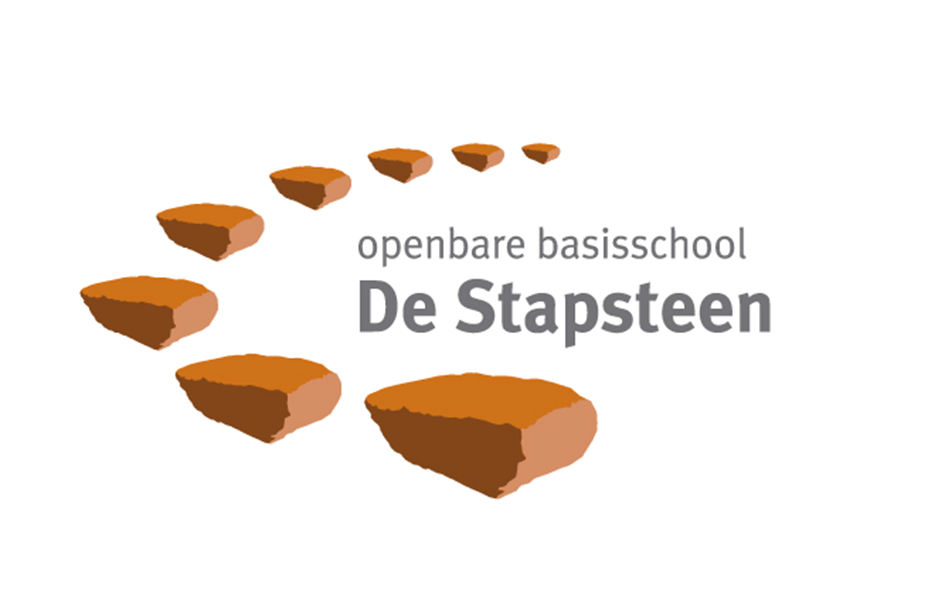 Vastgesteld door:MR 	: jan. 2020CvB	: jan. 2020Schoolplan 2019-2023Aanleiding en werkwijzenStichting Swalm & Roer geeft in het koersplan 2015-2020 vier strategische hoofdlijnen uitgewerkt:De brede ontwikkeling van het kind.De professional.ICT.Partnerschap.In het schoolplan van De Stapsteen wordt, over een periode van 4 jaar en passend binnen de kaders van stichting Swalm & Roer en de strategische hoofdlijnen van het koersplan, aangegeven wat de schoolspecifieke ambities op alle beleidsterreinen zijn. In het schoolplan wordt de gewenste situatie vastgelegd, zodat dit richting geeft aan het handelen op school. Het is een strategisch plan voor de periode van 4 jaar.Het jaarplan is een concrete uitwerking en uitvergroting van de items die in het schoolplan worden genoemd. Het jaarplan wordt jaarlijks geëvalueerd. In het jaarplan zijn doelen SMART geformuleerd. In het taakbeleid van de school wordt vastgelegd wie zorg draagt voor de uitvoering van de geplande activiteiten en hoeveel tijd hiervoor beschikbaar is.SMART doelenPer onderdeel wordt in het jaarplan niet alleen het onderwerp weergegeven, maar ook het specifieke doel, de route om het doel te bereiken, het tijdspad waarbinnen het doel bereikt zal moeten worden en wie er verantwoordelijk is voor de uitvoering van taken die naar het doel zullen leiden. Ten slotte wordt aangegeven hoe uiteindelijk meetbaar is of het doel bereikt is. Aan het eind van het traject zal geëvalueerd worden of dit gelukt is. De doelen zijn op deze manier vertaald in een SMART opgesteld uitvoeringsplan. SMART staat voor: Specifiek – Meetbaar – Acceptabel – Realistisch – Tijdgebonden.Door ontwikkeltrajecten SMART te formuleren, wordt zowel de uitvoering als de beoordeling van resultaten veel gemakkelijker. We weten vooraf specifiek wat we willen bereiken. We formuleren onze doelen realistisch. Er is draagvlak voor deze doelen bij de betrokken personen. We kunnen achteraf nagaan of het doel bereikt is, binnen een vooraf vastgestelde tijd. Ook stellen we vooraf vast welke succescriteria we hanteren om achteraf te kunnen vaststellen of het doel bereikt is. Door deze laatste toevoeging wordt het meerjarenplan niet alleen een instrument om kwaliteit te verbeteren, maar ook een instrument om kwaliteit te meten. In de vergaderplanning is terug te vinden hoe de verbeteronderwerpen en activiteiten zijn weggezet in de verschillende vergaderingen en studiedagen.KwaliteitscyclusIn de meerjarenplanning werken we bij ieder onderdeel volgens de cyclus Plan – Do – Check – Act.In de eerste fase (Plan) bepalen we de kwaliteit die we willen bereiken, meten we de kwaliteiten die we nu hebben en maken we plannen hoe we van de huidige situatie naar de gewenste situatie kunnen komen. Deze plannen komen tot stand door de huidige situatie te vergelijken met de geformuleerde missie en visie van de school. Waar dagelijkse praktijk en visie op onderwijs nog niet met elkaar in overeenstemming zijn, worden beleidsvoornemens geformuleerd. Deze plannen worden in de meerjarenplanning SMART opgesteld, waarbij we er goed op letten ook tussentijdse evaluaties in te plannen en mogelijkheden tot eventuele bijstelling, mocht de tussentijdse evaluatie daar aanleiding toe geven.In de tweede fase (Do) voeren we de gemaakte planning uit. Tijdens dit uitvoeringsproces vindt voortdurend trajectbewaking plaats, veelal door de directeur en het managementteam van de school. Ook de medezeggenschapsraad speelt hier een belangrijke rol in. Trajectbewaking betekent dat er voortdurend bewaakt wordt dat de verschillende fases van de kwaliteitsbewaking continu en cyclisch uitgevoerd worden.In de derde fase (Check) controleren we, via een tussentijdse evaluatie, of we met onze planning nog wel op de goede weg zitten.De vierde fase (Act) volgt eventueel (afhankelijk van de uitkomst van de Check-fase) een bijstelling in de planning. Daarmee zijn we dus automatisch weer uitgekomen bij fase 1 (de Plan-fase) en wordt de cyclus opnieuw doorlopen.Vastlegging en borgingOm ervoor te zorgen dat, ook na uitvoering van de meerjarenplanning, de behaalde kwaliteit gewaarborgd blijft, zal elke definitief vastgestelde beleidsregel worden vastgelegd in een beleidsplan. Hierin staat, na afloop van het proces, weergegeven welke werkwijzen de school volgt om de onderwijskwaliteit te behalen en te behouden. De beleidsplannen worden opgenomen in het organisatiehandboek van school (deze zijn te vinden in Microsoft TEAMS/Office365).Betrokkenheid van team en oudersHet is specifiek de bedoeling dat het team in hoge mate (mede) verantwoordelijk wordt voor het behalen van de gestelde doelen. Waar mogelijk zal een projectgroep ingesteld worden die, onder leiding en begeleiding van de directeur en/of het managementteam, ervoor zorg zal dragen dat de gestelde doelen binnen de gestelde termijn behaald gaan worden.Ook zullen de ouders, middels de medezeggenschapsraad, betrokken worden. Zij zullen de meerjarenplanning beoordelen en zo nodig verbeteringen voordragen. Uiteraard zullen zij steeds goed op de hoogte gehouden worden van de stand van zaken tijdens het verbeteringsproces.Sinds 2014-2015 kent de school klankbordgroepen. De klankbordgroep is een informeer adviesorgaan en bestaat bij voorkeur uit een aantal ouders – meestal samengesteld uit diverse groepen van de school – eventueel aangevuld met enkele collega’s. De klankbordgroep is ondersteunend bij de beleidsvorming eb het inhoud geven aan de schoolontwikkelingen. Vanaf schooljaar 2017-2019 gaan wij aan de hand van bepaalde thema’s of onderwerken met ouders in gesprek. Monitoring door bestuurOm het bestuur de kans te geven de voortgang van het plan van aanpak te monitoren, zal de directeur schriftelijk en/of mondeling verslag doen van de tot dan toe behaalde resultaten. Ook zal besproken worden welke eventuele aanpassingen zijn gemaakt in de meerjarenplanning jaarplan (volgens het PDCA-model).Kwaliteitszorg Swalm & RoerVisie op onderwijskwaliteitIn discussies over de kwaliteit op scholen binnen Swalm & Roer worden vaak de vragen gesteld: ‘Doen we de goede dingen?’ en ‘Doen we die dingen goed?’. De vraag is wie ‘we’ dan zijn, maar vooral ‘wat goed is’ en ‘wie dat dan bepaalt’. Goede kwaliteit kan voor iedereen anders zijn. In het onderwijs zijn er vele belanghebbenden, ouders, kinderen, gemeenschap, maatschappij, bestuur, inspectie en medewerkers. Een bestuurder wil financieel gezonde scholen, een ouder een veilige school en het kind een lieve meester of juf. Kwaliteit is altijd gerelateerd aan handelen en handelen staat in relatie tot opbrengsten waarin dit handelen resulteert. Kwaliteit kun je beoordelen als je standaarden hebt. Hierbij ligt de focus op het product en de standaarden waar dit aan moet voldoen. Wanneer in deze tijd naar kwaliteit wordt gekeken gaat het niet meer alleen over producten maar worden processen steeds belangrijker. Onderwijskwaliteit richt zich dan op het kiezen van juiste doelstellingen, opbrengstrealisatie en gelijkheid. Dit moet zo effectief (doeltreffend) en efficiënt (doelmatig) mogelijk. Kwaliteit betekent een korte en een langetermijnperspectief hebben. Proberen om een systeem, het handelen van medewerkers, te begrijpen en te optimaliseren, individueel en als systeem. Onderwijskwaliteit bij Swalm en Roer is de mate waarin scholen erin slagen hun doelen te bereiken naar tevredenheid van zichzelf, de overheid, het team en de ouders en kinderen. Interne kwaliteitszorg Swalm & RoerBij de interne kwaliteitszorg van Swalm & Roer wordt gewerkt middels Plan Do Check Act (PDCA) cycli. Dit gebeurt op stichtings-, school- en groepsniveau. Op stichtingsniveau zetten bestuur en directies eenmaal in de vier jaar een strategisch koers uit. Deze strategische koers wordt opgesteld met behulp van actuele externe ontwikkelingen, de Sterkte-Zwakte analyse waarbij gebruik gemaakt wordt van data over leeropbrengsten van scholen, tevredenheidsonderzoeken, enz. Ook trends welke het College van Bestuur onderscheidt naar aanleiding van hun gesprekkencyclus met de directeuren worden meegenomen. StichtingsniveauIn het koersplan staat beschreven welke resultaat we willen bereiken, wat de concrete doelen zijn en waarom het belangrijk is dat Swalm & Roer dit doet. Het bevoegd gezag bespreekt de vertalingen van de koers in de plannen van de scholen in doelstellings- en evaluatiegesprekken. Onderlegger hierbij is de bovenschoolse rapportage met de resultaten uit het CITO leerling- en onderwijsvolgsysteem, de schoolzelfevaluatie en het jaarplan. Ook de uitkomsten van de jaarlijkse tevredenheidsonderzoeken (leerlingen en leerkrachten) worden besproken.SchoolniveauDe opbrengstgerichte PDCA-cycli op schoolniveau betreft het schoolplan en schooljaarplan. Hiervoor gelden landelijk vastgesteld beleidsperiodes van 4 jaar. Het meerjarenbeleidsplan is een uitwerking waarin de koers van Swalm & Roer herkenbaar is. Het meerjarenbeleidsplan wordt jaarlijks uitgewerkt in een operationeel jaarplan op schoolniveau. Deze plannen worden vormgegeven op basis van de volgende data: -​(Zelf)evaluaties o.a. leerresultaten en schoolklimaat-​Tevredenheidonderzoeken (leerlingen en leerkrachten)-​Sterkte-Zwakte analyse-​Loopbaanontwikkelingen personeel/ professionalisering-​Visitaties-​Rapport onderwijsinspectieDeze plannen worden voorgelegd aan MR ter instemming, gedeeld met ouders en ter informatie bij de inspectie aangeleverd. Groeps- en leerkrachtniveauDe opbrengstgerichte PDCA- cycli op groepsniveau bestaat uit de ontwikkeling en uitvoering van een groepsplan voor een vastgestelde periode. Het groepsplan bevat concrete en praktische aanwijzingen voor de manier waarop de leerkracht omgaat met de verschillende onderwijsbehoeften van de leerlingen in de groep.Elke periode wordt afgesloten met een groepsbespreking van de leerkracht met in ieder geval de interne begeleider waarin toetsresultaten en observatiegegevens geanalyseerd worden en ook weer de basis vormen voor nieuwe plannen. Op dit onderdeel zie je een duidelijke ontwikkeling dat steeds meer scholen afstappen van groepsplannen en werken vanuit individuele ontwikkelingsplannen. Dit vraagt echter om anders organiseren van onderwijs. Omdat het handelen van de leerkracht op het leren van de leerlingen van grote invloed is, is het verbeteren van het handelen van invloed op de kwaliteit van het onderwijs. Het leerkrachthandelen wordt geobserveerd en besproken.  De gesprekken staan in dienst van inspireren, mobiliseren, waarderen en reflectie. Het gaat om een cyclische leerproces t.b.v. ontwikkeling van persoonlijk leiderschap: kwaliteit van binnenuit en eigenaarschap bij iedere medewerker. Het opstellen van een persoonlijk ontwikkelplan in het verlengde van de ambities van de stichting c.q. de school voor een periode van vier jaar geeft richting aan de loopbaanaspiraties van de medewerker. Soms is dit alleen zichtbaar in het taakbeleid, bij het onderdeel deskundigheidsbevordering, soms in een persoonlijk ontwikkelingsplan. Visitaties; leren van en met elkaarHet doel van de visitaties is dat scholen zicht krijgen op hun eigen handelen. Waar staat een school? Waar wil een school naar toe? Er wordt gekeken naar andere inrichtingen van onderwijs, scholen kunnen kennisnemen van elkaars concepten. Door het uitvoeren van visitaties (door een aantal collega-directeuren, de beleidsmedewerker van Swalm & Roer en een externe deskundige) krijgt Swalm & Roer meer zicht op het handelen in de scholen in relatie tot de beschreven ambities in het koersplan. Een visitatie biedt een directeur de mogelijkheid om meer zicht te krijgen op de ontwikkelingen binnen zijn/ haar school. Deze gegevens kan de directeur gebruiken om zijn eigen reflecties mee te spiegelen. Een visitatie bij Swalm & Roer is systematisch, op basis van een procedure. Bij de visitatie wordt gebruikt gemaakt van de meest recente versie van de zelfevaluatie. De focus van de visitatie is integraal, waarbij gekeken wordt naar de uitwerking van verschillende kwaliteitsaspecten. Deze kwaliteitsaspecten worden gerelateerd aan het koersplan van de stichting.  De visitatie biedt de school ook de mogelijkheid om een specifieke vraag aan te geven vanuit de eigen ontwikkelingen. De zelfevaluatie van een school….- …fungeert als werkwijze om het beleid van de school, de plannen en de uitgevoerde acties nader onder de loep te nemen. - …draagt eraan bij dat het reflecteren systematisch en in samenwerking gebeurt.- …geeft mogelijkheden om van elkaar te leren.  - …kan als onderlegger gebruikt worden bij het afleggen van verantwoording aan derden zoals ouders of inspectie.  Stichtingsbreed zorgen de visitaties voor een beeld van de ontwikkelingen op de scholen en versterken de kwaliteit binnen Swalm & Roer. Externe kwaliteitszorgAlle scholen leveren schoolgids, schoolplan en schooljaarplannen, na goedkeuring van de MR en CvB, aan bij de onderwijsinspectie. Gegevens voor ouders en externe instanties maken we inzichtelijk op de schoolwebsite en door het vullen van schoolgegevens op PO Vensters. Dit is zichtbaar voor ouders bij scholen op de kaart: https://www.scholenopdekaart.nl/Kenmerkend in de kwaliteitszorg op de scholen van Swalm & Roer is: -​Inrichten vanuit de kenmerken van de leerlingpopulatie-​Planmatig (meerjaren, jaar, groep, kind) -​Relatie tussen schoolontwikkeling en personeelsbeleid c.q. deskundigheidsbevordering-​Afleggen van verantwoording aan verschillende geledingen (ouders, MR, inspectie, bevoegd gezag)Missie en visie Swalm & Roer MissieWe bereiden kinderen voor op de maatschappij van de toekomst door innovatief en passend onderwijs te realiseren waardoor talenten van kinderen tot hun recht kunnen komen. Stichting Swalm & Roer staat voor innovatief en ontwikkelingsgericht onderwijs in combinatie met een brede maatschappelijke vorming van de leerlingen. De kinderen leren de een en twintigste eeuwse vaardigheden naast de cognitieve basisvaardigheden als taal, rekenen en lezen. Techniek, cultuureducatie en bewegingsonderwijs zijn integraal opgenomen in het onderwijs. We helpen kinderen keuzes te maken en leren hen mede sturing te geven aan hun leerproces. Elke school is onderdeel van de stad, wijk of dorp waar hij staat en heeft verbinding met die omgeving.VisieWat hebben we in 2020 bereikt op de scholen van Swalm & Roer? We hebben krachtige scholen die eigentijds en goed onderwijs verzorgen We zien dat ons onderwijs gegeven wordt door goed gekwalificeerde en gepassioneerde medewerkers die hun professionaliteit blijvend ontwikkelen. We zien ouders en school, ieder vanuit de eigen deskundigheid en verantwoordelijkheid, als partners samen werken aan de brede ontwikkeling van het kind Ons onderwijs is digitaal verrijkt en ondersteund; onderwijskundig is het sterk, het is goed georganiseerd en de administratieve ondersteuning klopt. We hebben krachtige scholen die eigentijds en goed onderwijs verzorgen. Onderwijs dat past bij de brede leer- en ontwikkelingsvraag van elk kind. De talentontwikkeling van het kind staat centraal. Naast de basisvaardigheden wordt het kind sociaal en cultureel toegerust. Zo kan het kind als actief burger volwaardig en verantwoord functioneren. In hun ontwikkeling gaan wij uit van eigenaarschap van het kind. Ons eerste beleidsthema is dan ook: “de brede ontwikkeling van het kind”. We zien dat ons onderwijs gegeven wordt door goed gekwalificeerde en gepassioneerde medewerkers die hun professionaliteit blijvend ontwikkelen. Ze werken structureel samen binnen groepen van scholen. Ook bij de professionals staat talentontwikkeling en eigenaarschap centraal. De leerkracht stemt zijn rol in het onderwijsproces af op de behoefte van de leerling: instruerend, begeleidend, coachend. Ons tweede beleidsthema is dan ook: “de professional”. We zien ouders en school, ieder vanuit de eigen deskundigheid en verantwoordelijkheid, als partners samen werken aan de brede ontwikkeling van het kind. Scholen functioneren binnen integrale kindcentra waar samen met andere partners dag arrangementen worden aangeboden. Scholen werken samen bij het bieden van passend onderwijs, maken gebruik van elkaars deskundigheden en specialismen. De school is een relevante partner in de gemeenschap van stad, dorp en wijk. Het kind groeit en ontwikkelt zich in samenwerkende deelgemeenschappen. Ook op bestuurlijk niveau wil Swalm & Roer verdere samenwerking met andere besturen om regionaal nog effectiever en efficiënter te kunnen besturen. Ons derde thema is dan ook “partnerschap”.Ons onderwijs is digitaal verrijkt en ondersteund, onderwijskundig is het sterk, het is goed georganiseerd en de administratieve ondersteuning klopt. Onze medewerkers benutten de mogelijkheden ten volle. Deze mogelijkheden worden ingezet om samen te leren en kennis te vergroten. Netwerkleren is een krachtige impuls voor talentontwikkeling. Kinderen en medewerkers verbinden de wereld “binnen” structureel met de wereld “buiten. Daarbij zien we dat er veel aandacht is voor de bijbehorende ethische waarden en mediawijsheid. Ons vierde thema is dan ook: “Eigentijds leren en ICT”.We werken de missie en visie uit via een strategische beleidsagenda. Deze bevat de doelstellingen en resultaten die we willen bereiken. In de strategische beleidsagenda worden de hieronder beschreven speerpunten uitgewerkt:Talentontwikkeling door uitdagend onderwijsEen brede aanpak voor duurzame onderwijsverbeteringProfessionele scholen, zowel qua besturing, organisatie en cultuurSchoolbeschrijvingSwalm & RoerOnze school valt onder het bestuur van stichting Swalm & Roer voor onderwijs en opvoeding. Deze stichting is verantwoordelijk voor de aansturing van 23 scholen voor primair onderwijs in de gemeenten Roermond en Roerdalen met in totaal 5.539 leerlingen en circa 439 medewerkers. Het betreft zowel openbare, katholieke, protestants-christelijke als algemeen bijzondere scholen. Hieronder valt ook een school voor speciaal basisonderwijs.De stichting wordt geleid door een professioneel bestuur bestaande uit 1 persoon die het college van bestuur (CvB) vormt.Het CvB bepaalt het beleid op strategisch niveau op lange termijn. De schooldirecteur is integraal en eindverantwoordelijk voor de aan zijn leiding toevertrouwde school. De directeuren zijn verenigd in het DirecteurenOverleg, een adviesorgaan voor het college van bestuur.Het college van bestuur en de scholen worden ondersteund door een stafbureau op het gebied van onderwijs, financiën, personeel en beheer. De samenstelling van het CvB is:Dhr. J.L. (Jos) de Vriend MME, voorzitter college van bestuurHet stafbureau van de stichting Swalm & Roer is gevestigd:Roerderweg 35, RoermondPostbus 606, 6040 AP Roermond.T: 0475-345830I: www.swalmenroer.nlE: info@swalmenroer.nlDe raad van toezicht houdt toezicht op het beleid van het college van bestuur, gericht op de verwezenlijking van de doelstelling van de stichting en de algemene gang van zaken volgens de code Goed Bestuur. Zij treedt op als formele werkgever van de leden van het college van bestuur en heeft oog voor maatschappelijke ontwikkelingen en de belangen van iedereen die bij het primair onderwijs is betrokken. Haar werkzaamheden liggen vast in een reglement. De raad bestaat uit tenminste vijf en ten hoogste zeven personen en legt publiekelijk verantwoording af over het door haar uitgevoerde toezicht. De volgende personen maken deel uit van de raad van toezicht: • mevr. drs. A.J.P. (Anja) Pijls, (op voordracht van de GMR); voorzitter• mevr. mr. M.J.A.G. (Mieke) van Baal, lid• mevr. K. S. (Karen) Ali, lid• dhr. P.A.J. (Pierre) Daemen, lid• dhr. drs. S.A.J.M. (Stephan) Theunissen RA, lid​De strategische koers 2015-2020 van Stichting Swalm & Roer, vastgelegd in een koersdocument is gericht op de vier hoofdlijnen: de brede ontwikkeling van het kind, de professional, ICT en partnerschap. De leerling staat centraal en alles draait om de kwaliteit van een optimale brede ontwikkeling van het kind.Stichting Swalm & Roer maakt deel uit van het Samenwerkingsverband Passend Onderwijs PO 31-02 Midden-Limburg.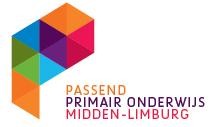 Bezoekadres:​Postadres:In de Neerakker 2​Postbus 3043 6093 JE Heythuysen​6093 ZG HeythuysenT: 0475-550449E: info@swvpo3102ml.nlI: http://www.swvpo3102ml.nlGegevens van de schoolNaam			: Openbare basisschool De StapsteenDirecteur		: Arno FrenckenAdres			: Putkamp 2Postcode		: 6049AK HertenTelefoon		: 0475-316776E-mail			: info@destapsteen.nlWebsite		: www.destapsteen.nl Sociale contextHerten is een voormalige plattelandsgemeente die door eigen groei en expansie van de stad Roermond de gemeentelijke zelfstandigheid is kwijtgeraakt en nu één van de kernen is binnen de stedelijke agglomeratie Roermond. Herten heeft enerzijds dorpse kenmerken en een dorpse samenhang en anderzijds veel nieuwe mensen in uitbreidingsplannen (nieuwbouwwijken) van formaat, met weinig of minder verbondenheid met het dorp. De Stapsteen ligt enerzijds naast de oude dorpskernen Herten (inclusief de kernen Merum en Ool) en anderzijds naast de nieuwbouwwijken Oolderveste en Mussenberg. Midden in de wijk Mussenberg ligt de Hubertusschool. Leerlingen uit Herten, Merum en Ool gaan naar beide scholen, maar in meerderheid en toenemende mate naar De Stapsteen. Met name de nieuwbouwwijk Oolderveste is nog steeds in ontwikkeling. Leerlingen uit deze wijk gaan overwegend naar Stapsteen.De Stapsteen is de derde openbare school binnen de gemeente Roermond. In 2003 is de voormalige Sint Jozefschool van signatuur veranderd in een openbare school (De Stapsteen). Door grootschalige woningbouw is niet alleen Herten enorm gegroeid, maar nam ook het aantal leerlingen op de twee dorpsscholen (De Stapsteen en Hubertusschool) toe. Als kleine katholieke dorpsschool is de voormalige Sint Jozefschool - en later De Stapsteen - in haar context meegegroeid; fysiek en inhoudelijk. In 2008 kwam het nieuwe schoolgebouw van De Stapsteen gereed. Daarin was plek voor zestien groepen. In 2013 is het schoolgebouw uitgebreid met nog eens vier lokalen. Inmiddels zijn ook de grenzen van deze nieuwe huisvesting bereikt. Oude huisvesting, tijdelijke huisvesting, nieuwbouw, verhuizingen, aanbouw, directie- en personeelswisselingen en turbulente groei gaven de school een uitstraling van engagement en vernieuwing, maar hebben tegelijkertijd ook voor erg veel veranderingen en discontinuïteit gezorgd. Herten heeft met De Stapsteen een mooi nieuw schoolgebouw gekregen, van waaruit het schoolteam met veel betrokkenheid en een hoge taakgerichtheid invulling geeft aan de (nieuwe) werkwijzen, visie en ambities van de school. PersoneelskenmerkenHet team (2019-2020) bestaat uit:1 directeur39 leerkrachten3 onderwijsondersteunend personeel1 Conciërge 1 Administratief medewerker1 ReceptiemedewerkerVan de 43 medewerkers werken er 16 voltijds (37%) en 27 deeltijds (63%).Van de 43 medewerkers zijn er 39 vrouw (91%) en 4 man (9%).Er is sprake van een evenwichtige leeftijdsopbouw en een goede mix van “junior” en “senior” leerkrachten.De directeur vormt samen de drie interne begeleiders en de coördinator Onderwijs & Innovatie het managementteam van de school. Het managementteam werkt samen met vier collega’s die de taak van PLG-voorzitter (professionele leergroep) op zich hebben genomen (PLG 1-2, 3-4, 5-6 en 7-8). Het team wordt verder ondersteund door:1 Vakleerkracht bewegingsonderwijs (ingehuurd)1 Conciërge (op vrijwillige basis)25 Overblijfteam medewerkers (op vrijwillige basis)9 Schoolbibliotheek medewerkers (op vrijwillige basis)2 Interieurverzorgsters (ingehuurd)LeerlingkenmerkenIn het schooljaar 2019-2020 starten wij met ruim 510 leerlingen verdeeld over 21 groepen. Gedurende het schooljaar zullen er nog een aantal leerlingen instromen en wordt er een 22e (instroom)groep opstart. Dat betekent dat er aan het einde van het schooljaar ruim 550 leerlingen de school bezoeken. Van deze leerlingen heeft 1 leerling (0,2%) een leerlinggewicht (weging): van 1,2.Gezien de groei van de school en het aantal leerlingen is het mogelijk dat wij leerlingen niet kunnen plaatsen of op een wachtlijst zetten. Wij gaan dan samen met de ouders op zoek naar een andere school in de buurt.Veruit de meeste leerlingen komen uit de nabije omgeving (hetzelfde postcodegebied). Het leerlingaantal is de afgelopen jaren flink gestegen als gevolg van de vele nieuwbouw in Herten en omgeving. Dankzij de uitbreiding (6jaar geleden) met 4 lokalen, de samenwerking met de kinderopvang en het gezamenlijk gebruik van 2 lokalen (onderwijs en opvang) heeft de school nu 22 lokalen ter beschikking. Over enkele jaren zal het leerlingaantal - vanwege het ingevoerde aannamebeleid - stabiliseren tot een maximum van 20 groepen. Met de gemeente en stichting zijn wij in gesprek over de huisvesting van de scholen in Herten.De Stapsteen groeide in enkele jaren van kleine dorpsschool met acht groepen naar een grote “stadse” school met twintig groepen. Ondanks het ingevoerde aannamebeleid (2016-2017) groeit het leerlingenaantal nog steeds. De recente prognoses laten zien dat het leerlingenaantal de komende jaren blijft groeien tot ongeveer 550 leerlingen. Als gevolg van het nieuwe aannamebeleid én het ontbreken van extra huisvestingsmogelijkheden zal dit uiteindelijk leiden tot een stabilisatie van de leerlingpopulatie.Sociaal en verbaal zijn de leerlingen vaak vaardig en mondig te noemen. Taal- en rekenachterstanden gerelateerd aan de thuissituatie komen nauwelijks voor.  Hoewel de spreiding in cognitieve niveaus kan wisselen ligt het accent aan mogelijkheden op gemiddeld tot bovengemiddeld niveau.Het in- en uitstroomniveau van de leerlingen is hoog te noemen. De (eind)opbrengsten liggen op het niveau dat verwacht mag worden. De meeste leerlingen (ongeveer 60%) gaan uiteindelijk naar een brugklas HAVO-VWO. Na drie jaar zit ongeveer 80% van de leerlingen nog steeds op het niveau dat past bij het schooladvies dat in groep 8 werd gegeven. Ongeveer 10% zit na drie jaar op een lager niveau en 10% op een hoger niveau. In algemene zin hebben wij, op grond van de leerlingkenmerken, de volgende aandachtspunten:Gemiddeld genomen hogere doelstellingen en verwachtingen.Extra aandacht voor relatief grote groep meer- en hoogbegaafde leerlingen.Toewerken naar zorg op maat in de groep.OuderkenmerkenDe ouderpopulatie van de school is niet eenvoudig te typeren. Wel zijn duidelijke kenmerken waarneembaar. Ouders zijn in meerderheid afkomstig van buiten de dorpse context en vrijwel uitsluitend van autochtone afkomst. De school heeft zowel te maken met leerlingen uit één- en twee-oudergezinnen en samengestelde gezinnen. Tweeverdieners zijn in de meerderheid, waardoor beide ouders delen van de week verplichtingen buitenshuis hebben. Het opleidingsniveau van de ouders is over het algemeen hoog te noemen. Inkomens zijn overwegend modaal of hoger. De voertaal thuis is overwegend Nederlands en in steeds mindere mate dialect. Ouders vinden in meerderheid school erg belangrijk en tonen gemiddeld duidelijk betrokkenheid bij de schoolprestaties van hun kind. Contacten met school zijn frequent en ouders benaderen leerkrachten en directie doorgaans zelfbewust. Ouders hebben niet alleen hoge verwachtingen van de school, zij maken die verwachtingen ook kenbaar tijdens (zorg)gesprekken. Ook merken wij dat ouders bereid zijn om te investeren in het welbevinden en schoolcarrière van hun kinderen. Zij vragen hoe zij zelf hierbij kunnen ondersteunen en zijn vaak bereid daarbij ook externe deskundigheid in te roepen. In algemene zin hebben wij, op grond van de ouderkenmerken, de volgende aandachtspunten:Goede communicatie en samenwerking met ouders (ouderbetrokkenheid).Goede opvangvoorzieningen (voorschoolse, tussenschoolse en naschoolse opvang) in combinatie met school(tijden).Onderwijskundig beleidMissieOp De Stapsteen bereiden wij de kinderen voor op een maatschappij waarin we samen leven, leren en werken.Elk kind is uniek en mag zichzelf zijn. Wij vinden het belangrijk dat kinderen inzicht krijgen in zichzelf en de ander en opgroeien tot gelukkige, zelfbewuste en betrokken wereldburgers die een plek vinden in de maatschappij waarin wij leven.Met ons onderwijsaanbod willen we de talenten van alle kinderen tot bloei laten komen en streven we ernaar dat alle kinderen zich betrokken voelen bij hun leef- en leeromgeving. Wij willen kinderen leren beslissingen te nemen en keuzes te maken. Ze leren verantwoordelijkheid voor hun initiatieven en activiteiten te nemen.SloganElke stap is een sprong vooruit!Kernwaarden Verwonderen: Leren doe ik samen met anderen in een veilige en rijke leeromgeving. Onderzoeken: Ik onderzoek de wereld om me heen en leer die wereld beter kennen. Ontwikkelen: Bouwen op wat ik al kan en weet. Leren: Wat heb ik nodig om verder te groeien VisieOp De Stapsteen bieden we onze leerlingen gelijke kansen om zich te ontwikkelen binnen een veilig en warm leerklimaat waarin wij vertrouwen bieden en hoge verwachtingen hebben van onze leerlingen. Onze leerlingen raken gemotiveerd om te leren doordat zij succeservaringen opdoen in de klas. Wij bieden onze leerlingen een voorspelbare structuur en regelmaat die ten behoeve komt van het leren. Wij richten onze leeromgeving rijk en gericht in op de thema’s en projecten. Kennis wordt overgedragen van leerkracht naar de leerlingen via effectieve didactische principes en leerstrategieën die leerlingen actief betrekken bij het leren in de klas. Leerlingen verbinden deze kennis met vaardigheden in de verwerking van de lessen, thema’s en projecten. Binnen deze thema’s en projecten georiënteerd op de wereld, leggen we de nadruk op het creatief verwerken van de opgedane kennis waarbij we iPads inzetten. In de thema’s en projecten is aandacht voor de sociaal - emotionele ontwikkeling. Samenwerken, communiceren en jezelf presenteren staan hierbij voorop. Op De Stapsteen laten we de voortgang van onze leerlingen zien door middel van een persoonlijk rapportfolio. Hiermee nemen wij leerlingen mee in hun eigen leerproces en reflecteren wij samen op wat er geleerd is en wat er geleerd gaat worden. De leerkracht houdt regie over het leerproces, de leerling laat met gemaakt werk zien wat er geleerd is. Ouders worden betrokken bij het leerproces van hun kind door middel van regelmatige rapportages. Twee keer per jaar worden rapportagekaarten van de leerkracht uitgereikt en twee keer per jaar zijn en rapportfoliogesprekken met de leerkrachten, ouders en kinderen. Het rapportfolio gaat voor iedere vakantie mee naar huis zodat ouders regelmatig het werk van hun kind kunnen bewonderen. Om ons onderwijs vorm te geven hebben wij ambitieuze leerlijnen voor de reguliere vakken zoals rekenen, taal en lezen. Creativiteit staat bij ons hoog in het vaandel en we gebruiken voor muziek, tekenen en handvaardigheid leerlijnen waarin wij de kinderen stimuleren om de technieken die zij leren, creatief te verwerken in hun eindproducten. Wij werken met iPads in ons onderwijs. Dit device ondersteunt ons onderwijs doordat leerlingen de opgedane kennis via de iPad creatief kunnen verwerken in bijvoorbeeld een filmpje of Keynote presentatie. Daarnaast gebruiken wij de iPad voor de oefensoftware die wij gebruiken op school. De komende jaren gaan wij ons rapportfolio digitaliseren en hiermee de mogelijkheden van de iPad uitgebreid benutten. Daarnaast ontwikkelen wij de komende jaren een leerlijn digitale vaardigheden waarbij ICT - geletterdheid, mediawijsheid, informatievaardigheden en computational thinking (begrijpen hoe computers werken) aan bod komen. Leerkrachten komen regelmatig bij elkaar in overleg om gezamenlijk het onderwijs vorm te geven. Zij bereiden samen de lessen voor en doen samen praktijkonderzoek naar hoe zij het onderwijs het beste kunnen vormgeven. We bereiden kinderen voor op het voortgezet onderwijs door ze leerstrategieën aan te leren die leerlingen helpt om lesstof te verwerken en te leren. Deze leerstrategieën passen we als leerkrachten toe in de hele school, in de bovenbouw maken we onze leerlingen hiervan bewust hoe zij deze voor zichzelf kunnen inzetten. Hiermee bereiden we leerlingen voor op leersucces in het voortgezet onderwijs en hun toekomst.Levensbeschouwelijke identiteit Openbaar onderwijsOp De Stapsteen is ieder kind en iedere leerkracht welkom, ongeacht zijn of haar sociale, culturele of levensbeschouwelijke achtergrond. De Stapsteen leert kinderen van jongs af aan respect te hebben voor elkaar mening of overtuiging. Er wordt actief aandacht besteed aan de overeenkomsten en verschillen tussen kinderen, zonder voorkeur voor één bepaalde opvatting. De Stapsteen heeft aandacht voor én biedt ruimte aan ieder kind én iedere leerkracht.Het karakter van De Stapsteen wordt voor een belangrijk deel bepaald door de kernwaarden van het openbaar onderwijs. Die kernwaarden maken de openbare school tot hét onderwijs van deze tijd.Ieder kind is welkomOp De Stapsteen spelen levensovertuiging, etniciteit of seksuele geaardheid geen rol bij toelating.Wederzijds respectOp De Stapsteen is er respect voor ieders mening en wordt de diversiteit aan opvattingen aangegrepen om van elkaar te leren.Waarden en normenOp De Stapsteen worden de normen en waarden van de Nederlandse samenleving gerespecteerd. Deze verworvenheden geven ruimte voor opvattingen van minderheden.School en de samenlevingDe Stapsteen heeft een open karakter. De school betrekt de omgeving actief bij haar activiteiten en neemt op haar beurt actief deel aan de omgeving.Levensbeschouwing en godsdienstDe Stapsteen biedt ruimte voor levensbeschouwing en godsdienst, omdat deze onlosmakelijk verbonden zijn aan de samenleving.Iedereen benoembaarElke leerkracht is benoembaar, ongeacht zijn of haar seksuele voorkeur, geloofsovertuiging, politieke opvatting of afkomst.Sociaal-emotionele ontwikkelingHet sociaal-emotionele welbevinden van de leerlingen heeft veel invloed op hun totale functioneren. Onze school besteedt daarom structureel en systematisch aandacht aan de sociaal-emotionele ontwikkeling van de leerlingen. We doen dit omdat we onze leerlingen willen opvoeden tot verantwoorde burgers. Ze moeten goed voor zichzelf kunnen zorgen en goed kunnen omgaan met de mensen en de wereld om hen heen (dichtbij en verder weg). De ontwikkeling van de groep en de individuele leerlingen wordt tijdens de groeps(leerling) bespreking besproken (leerkracht en interne begeleider). In deze gesprekken worden ook mogelijke aanpakken voor een groep of voor een individuele leerling besproken.Onze ambities zijn: Onze school besteedt structureel en systematisch aandacht aan de sociaal-emotionele ontwikkeling.Onze school beschikt over een aanpak voor sociaal-emotionele ontwikkeling.Onze school beschikt over een volgsysteem voor sociaal-emotionele ontwikkeling. We beschikken over normen: als een deel van de leerlingen uitvalt op een aspect, dan volgt er actie (groepsplan).We houden bij hoeveel individuele handelingsplannen er per jaar in een groep uitgevoerd worden. Actief burgerschap en sociale integratieVisie op burgerschap en sociale integratieLeerlingen groeien op in een steeds complexere, pluriforme maatschappij. Onze school vindt het van belang om haar leerlingen op een goede manier hierop voor te bereiden. Leerlingen maken ook nu al deel uit van de samenleving. Allereerst is kennis van belang, maar daar blijft het wat ons betreft niet bij. Wij vinden het belangrijk dat onze leerlingen op een bewuste manier in het leven staan, waarbij ze niet alleen respect hebben voor anderen, maar ook naar anderen omzien. In de school leren wij leerlingen daarom goed samen te leven en samen te werken met anderen. Wij willen leerlingen brede kennis over, en verantwoordelijkheidsbesef meegeven voor de samenleving. Onze ambities zijn:Wij voeden onze leerlingen op tot fatsoenlijke evenwichtige mensen die respectvol (vanuit duidelijke waarden en normen) omgaan met zichzelf, de medemens en de omgeving.Wij voeden onze leerlingen op tot personen die weten wat democratie inhoudt en die daar ook naar handelen. Ze leren hun mening over maatschappelijke thema’s te verwoorden.Wij voeden onze leerlingen op tot mensen die “meedoen”, die actief betrokken willen zijn op de samenleving en die gericht zijn op samenwerking. Wij voeden onze leerlingen op tot personen die kennis hebben van, en respect voor andere opvattingen en overtuigingen (religies). Wij richten ons op de algemene ontwikkeling en we geven onze leerlingen culturele bagage mee voor het leven.Onze pijlers zijn de basiswaarden, te weten:Vrijheid van meningsuiting.Gelijkwaardigheid.Begrip voor anderen.Verdraagzaamheid.AutonomieAfwijzen van onverdraagzaamheid.Afwijzen van discriminatie.Actief burgerschap is een leerstofonderdeel van de lessen op school; het is verweven met onze hele manier van lesgeven en omgaan met kinderen. Steeds weer proberen we de kinderen te laten nadenken over hun eigen rol in deze democratische samenleving. Ook ouders zijn hierbij een belangrijke partner voor de school. Voorbeelden van activiteiten waarbij wij werken aan actief burgerschap en integratie:Opstellen van regels in de klas en/of schoolregels.De eigen inbreng van kinderen bij de invulling van projecten e.d.KIJK observatie- en registratie.Sociale Competentie observatielijst. Rots & Waterlessen.Rapportfolio reflectiegesprekken en de brief “zo heb ik gewerkt”.Leerlingenraad groepen 5-8.Samenwerking en activiteiten met Zorgcentrum Herte (bejaardenhuis).Samenwerking en activiteiten met sport- en muziekverenigingen.Goede doelen actie.Gezamenlijke feesten en vieringen.Bezoek aan kerk, moskee en synagoge. Lessen over vrijheid en democratie.Lessen over staatsinrichting.LeerstofaanbodOp onze school gebruiken we eigentijdse methodes die voldoen aan de kerndoelen. De methodes worden bij de hoofdvakken integraal gebruikt door de leerkrachten en daar waar nodig aangevuld met extra stof. Voor de toetsing van de leerstof maken we gebruik van methode-onafhankelijke (Cito) en methodegebonden toetsen. Ten aanzien van leerstofaanbod hebben we de volgende ambities vastgesteld:Onze methodes, thema’s en projecten voldoen aan de kerndoelen Wij gebruiken voor Taal en Rekenen o.a. methodegebonden toetsen. Het leerstofaanbod vertoont een doorgaande lijn.Het leerstofaanbod komt tegemoet aan relevante verschillen. Het leerstofaanbod voorziet in de ondersteuning van de sociaal-emotionele ontwikkeling.De school besteedt aandacht aan actief (goed) burgerschap.Het leerstofaanbod voorziet in het gebruik leren maken van ICT.Het leerstofaanbod voorziet in aandacht voor intercultureel onderwijs.Het leerstofaanbod bereidt leerlingen voor op het vervolgonderwijs.Vakgebieden, methodes en toetsinstrumentenHieronder een overzicht van de vakgebieden en de door de school gebruikte (bronnen en) methodes. Voor een uitgebreide beschrijving van de methodes verwijzen wij naar de handleidingen en betreffende websites. De methodes worden door de leerkrachten als basis gebruikt, maar de onderwijsbehoeften en individuele leerlijnen van de leerlingen vormen het uitgangspunt voor ons daadwerkelijke aanbod. Als school zullen we kijken wat nodig is. Dat kan een methode zijn, maar ook steeds eigen thema’s en projecten, het gebruik van softwareprogramma’s en apps. De iPads zullen bij het automatiseren en als creatief (verwerkings)middel een steeds belangrijkere plek in ons onderwijs krijgen. In de schoolplanperiode 2019-2023 zullen enkele methodes (na een termijn van acht jaar) worden vernieuwd, waaronder Taal/Spelling (2020-2021) en Engels (2021-2022). In de toekomst willen wij meer investeren in het gebruik van de nieuwe ICT-middelen en het werken met thema’s en projecten bij de wereld oriënterende vakken.In het toetsprotocol van Swalm & Roer en De Stapsteen staat uitvoerig beschreven op welke manier wij de leerlingen toetsen.  TaalleesonderwijsHet vakgebied Nederlandse taal krijgt veel aandacht in ons curriculum. We leren de leerlingen taal om goed met anderen om te kunnen gaan en om effectief te kunnen communiceren. Om de wereld om je heen goed te kunnen begrijpen is het nodig om de taal adequaat te leren gebruiken. Ook bij veel andere vakken heb je taal nodig. Het is belangrijk dat leerlingen snel goed kunnen lezen omdat ze daardoor de informatie bij de andere vakken sneller kunnen begrijpen en gebruiken. Voor leerlingen met lees- en/of spellingproblemen en/of (een vermoeden van) dyslexie maken wij gebruik van een volgdossier voor lezen en/of spelling (onderdeel van ons dyslexiebeleid).Rekenen en wiskundeRekenen en wiskunde vinden we een belangrijk vak. Het rooster borgt dat we expliciet aandacht besteden aan rekenen en wiskunde en aan het automatiseren van het geleerde. Voor het automatiseren maken wij ook gebruik van iPads. Indien nodig zullen we het aanbod voor leerlingen compacten of verrijken. Voor leerlingen met rekenproblemen wordt er ook gewerkt met eigen (individuele) leerlijnen. WereldoriëntatieWereldoriëntatie vinden wij van belang, omdat onderwijs meer is dan taal en rekenen. Wij willen onze leerlingen breed ontwikkelen. Wereldoriëntatie komt bij ons op school aan de orde bij de vakken natuur en techniek, aardrijkskunde, geschiedenis en verkeer. In dit leergebied oriënteren leerlingen zich op zichzelf, op hoe mensen met elkaar omgaan, hoe ze problemen oplossen en hoe ze zin en betekenis geven aan hun bestaan. Leerlingen oriënteren zich op de natuurlijke (leef)omgeving en op verschijnselen die zich daarin voordoen. Leerlingen oriënteren zich ook op de wereld, dichtbij en veraf, toen en nu en maken daarbij gebruik van cultureel erfgoed. ICTICT neemt in ons onderwijs een steeds belangrijkere plaats in. De maatschappij van nu vraagt van onze leerlingen ICT-kennis en -vaardigheden, daarom leren we onze leerlingen planmatig om te gaan met ICT-middelen. De leraren gebruiken ICT in hun lessen en borgen, dat de leerlingen aan de slag (kunnen) gaan met de computer(s), de ICT-programma’s, de iPads en de bijbehorende software en apps. Sinds schooljaar 2016-2017 hebben wij vanuit de reguliere formatiemiddelen een Onderwijs & Innovatiecoördinator aangesteld. De Onderwijs & Innovatiecoördinator is onder andere verantwoordelijk voor:Het opstellen en (mede) uitvoeren van het inhoudelijke ICT-beleidsplan.Het geven van maatwerkscholing/begeleiding (ICT kennis en vaardigheden) op leerling-, leerkracht-, team- en ouderniveau.Onderhoud en beheer iPads, MacBooks en wifi netwerk.Het meedenken en zoeken naar oplossingen voor de digitalisering van het rapportfolio en het ontwikkelen van een doorgaande digitale leerlijn voor de groepen 1-8. de digitale leerlijnen.Kunstzinnige vormingWij vinden het belangrijk dat onze leerlingen zich breed ontwikkelen en dat zij zich oriënteren op kunstzinnige en culturele aspecten die een rol spelen in hun leefwereld. Dat zij kennis verwerven van de actuele kunstzinnige en culturele diversiteit en dat ze die leren begrijpen en waarderen. Daarnaast vinden wij het van belang dat onze leerlingen zich leren openstellen voor kunstzinnige aspecten, dat zij kunnen genieten van schilderijen en beelden, van muziek, van taal en beweging en daarop kunnen reflecteren. Tenslotte bieden we kunstzinnige vorming aan omdat onze leerlingen zich op die manier kunnen uiten (gevoelens en ervaringen). De cultuurcoördinator heeft - in overleg met het team - een schoolspecifiek cultuurbeleidsplan opgesteld. BewegingsonderwijsOp onze school hechten we veel belang aan lichamelijke opvoeding. Wij beschikken over twee goed gefaciliteerde speelzalen voor de jongste leerlingen. De kleutergroepen hebben iedere dag een bewegingsactiviteit in de speelzaal. Deze wordt gegeven door de eigen leerkracht. Vanaf de groepen 3 hebben de leerlingen twee keer per week gymles in de sporthal of buiten (buiten gymles). Deze wordt gegeven door de vakdocent en/of de eigen leerkracht. Vrijwel alle leerkrachten zijn bevoegd om bewegingsonderwijs te verzorgen. Daarnaast is er voor alle leerlingen tijdens gym-uren een aanbod van Rots & Water lessen (waarin weerbaarheid en sociale vaardigheden centraal staan). Wetenschap en technologieOnze maatschappij heeft een sterke behoefte aan geschoolde mensen op het terrein van wetenschap en technologie. Wij willen daaraan een bijdrage leveren door gericht aandacht te besteden aan dit vakgebied. Bij de activiteiten wetenschap en technologie leren onze leerlingen al samenwerkend aspecten die samenhangen met wetenschap en technologie te onderzoeken, te ontdekken en te ontwerpen.Engelse taalBeheersing van de Engelse taal vinden we van belang omdat kennis van deze taal steeds belangrijker wordt door de toenemende internationalisering, de groeiende mobiliteit en het veelvuldige gebruik van nieuwe media. Gebruik leertijdOp onze school willen we de leertijd effectief besteden omdat we beseffen dat leertijd een belangrijke factor is voor het leren van onze leerlingen. We proberen daarom verlies van leertijd te voorkomen. Ook willen we voldoende leertijd geven (te plannen) om zich het leerstofaanbod eigen te maken. We werken vanuit een jaarplanning, een weekoverzicht en een dag voorbereiding. In principe trachten we alle leerlingen in acht jaar de einddoelen basisonderwijs te laten behalen.Pedagogisch handelenOnze leerkrachten zijn van cruciaal belang. Zij hebben (onder meer) een vormende (opvoedende) taak: hun leerlingen op te voeden tot goede burgers. Daarom vinden we het belangrijk dat leerlingen goed met zichzelf en met anderen (dichtbij en ver weg) kunnen omgaan. Leerkrachten creëren daartoe een veilig en gestructureerd klimaat waarin leerlingen zich gewaardeerd en gerespecteerd voelen. Kernwoorden zijn: relatie, competentie en autonomie. Wij hechten veel waarde aan een positieve en motiverende leerkracht, een begeleider die ervoor zorgt dat de leerlingen het werk zelfstandig (samen met anderen) kunnen doen. Daarbij hanteren we duidelijke regels en ambities:De leerkrachten zorgen voor een ordelijke klas. De leerkrachten zorgen voor een functionele en uitdagende leeromgeving. De leerkrachten gaan positief en belangstellend met de leerlingen om (kennen de leerlingen).De leerkrachten zorgen voor interactie met en tussen de leerlingen.De leerkrachten bieden de leerlingen structuur. De leerkrachten zorgen voor veiligheid.De leerkrachten hanteren de regels en afspraken. De leerkrachten laten de leerlingen zelfstandig (samen) werken.Didactisch handelenWij hechten op onze school veel waarde aan gedifferentieerd onderwijs en houden hierbij zicht op de individuele onderwijsbehoeften van de leerlingen. Het gedifferentieerde onderwijs is bij ons op school terug te zien in onze instructiemomenten en de verwerking. Wij streven hierbij ook naar een goede zelfstandigheid van de leerlingen, waarbij de leerlingen ook samenwerken. Onze ambities zijn:De leerkrachten gaan uit van de onderwijsbehoeften van de leerlingen.Als school bieden wij binnen de groep waar nodig onderwijs op maat, gedifferentieerd onderwijs.De leerkracht geeft zijn les vorm aan de hand van het ectieve directe instructie model (EDIM).De leerlingen zijn op een (inter)actieve manier betrokken bij de instructie en de verwerking.De leerkracht maakt hierbij gebruik van verschillende werkvormen om deze actieve betrokkenheid te vergroten.Het onderwijs/de instructie wordt vormgegeven vanuit het gedifferentieerd werken op drie niveaus.De leerkracht zorgt voor lesstofdifferentiatie.De leerkracht zorgt voor tempodifferentiatie.Actieve en zelfstandige houdingOp onze school streven wij naar een goede zelfstandigheid van de leerlingen, waarbij de leerlingen met elkaar kunnen samenwerken. Kernwoorden hierbij zijn: zelf (samen) ontdekken, zelf (samen kiezen) en zelf (samen) doen. Wij hechten er als school waarde aan dat de leerlingen een eigen verantwoordelijkheid (bij)dragen aan hun eigen ontwikkeling. Het is hierbij vanzelfsprekend dat de leerkracht de leerprocessen begeleidt en hierbij onderwijs op maat biedt: leerlingen die (wat) meer sturing nodig hebben, krijgen deze ook.Onze ambities zijn:Zowel de leerkracht als de leerlingen zijn op de hoogte van de verschillende leerlijnen die zij doorlopen.De leerlingen kunnen met begeleiding van de leerkracht aangeven waar ze staan in hun eigen ontwikkeling.De leerlingen bepalen gedeeltelijk wat zij wanneer doen (en hoe en met wie).De leerlingen werken met dag/weektaken en/of het planbord.De leerkrachten laten de leerlingen, waar mogelijk, samenwerken en elkaar ondersteunen.De leerkracht leert de leerlingen doelmatig te plannen.KlassenmanagementEen goed georganiseerd klassenmanagement is een voorwaarde om het onderwijs goed vorm te kunnen geven. De manier van onderwijsgeven kan pas succesvol zijn als de leerkracht zijn klassenmanagement goed kan organiseren. Onder klassenmanagement verstaan wij het organiseren van ons gehele onderwijs; inrichting van het lokaal, een kwaliteitsvolle instructie verzorgen, regels en afspraken. Onze ambities zijn:De leerkracht zorgt voor een effectieve, geordende, prikkelende en uitdagende leeromgeving.De leerkracht hanteert duidelijke regels en routines.De leerkracht zorgt ervoor dat de les/activiteiten goed georganiseerd zijn; materiaal ligt op een vaste plek klaar, de instructietafel is toegankelijk, de leerlingen weten wat er van ze verwacht wordt, de leerlingen zitten op een plek waar de leerkracht goed zichtbaar is. De leerkracht voorkomt probleemgedrag door in te spelen op de verschillende onderwijsbehoeften van de leerlingen.Zorg en begeleidingWe streven ernaar dat iedere leerling zich ononderbroken kan ontwikkelen en ontplooien. Omdat we te maken hebben met verschillen, moet het onderwijsleerproces zo ingericht worden, dat dit ook mogelijk is. In de eerste plaats moeten de leraren daarom de leerlingen goed kennen (wat is hun niveau, wat zijn de kenmerken van de leerlingenpopulatie?). Daarna moeten de leerlingen goed gevolgd worden (hoe verloopt het ontwikkelproces?). Daar waar nodig volgt zorg en begeleiding. Deze zorg kan gericht zijn op leerlingen die wat minder kunnen, maar ook op leerlingen die wat meer kunnen. Om het ontwikkelproces te volgen, hanteren we het Cito leerlingvolgsysteem, observaties e.d. Leerlingen met een E- of D-score, leerlingen die sterk terugvallen, leerlingen met een A-plus-score en alle andere leerlingen waar de ontwikkeling op een of meerdere gebieden stagneert komen in aanmerking voor extra zorg. De centrale figuur bij zorg en begeleiding is de leerkracht. De intern begeleider heeft een coördinerende taak. De Staplab (plusklas) aanpak en werkwijzen zullen wij de komende jaren verder integreren in het reguliere lesprogramma van alle groepen. Voor de leerlingen die extra en/of individuele begeleiding nodig hebben blijft het Staplab bestaan.Onze ambities zijn: De leerkrachten kennen de leerlingen. De leerkrachten signaleren vroegtijdig welke leerlingen (extra) zorg nodig hebben.Ouders worden betrokken bij de (extra) zorg voor hun kind.Externe partners worden, indien noodzakelijk, betrokken bij de zorg voor leerlingen.De school gebruikt een samenhangend systeem van instrumenten en procedures voor het volgen van de prestaties en de ontwikkeling van de leerlingen.Op basis van een analyse van de verzamelde gegevens bepaalt de school de aard en de zorg voor zorgleerlingen.De school voert de zorg planmatig uit.De school gaat zorgvuldig de effecten van de zorg na.De intern begeleider coördineert de zorg en begeleiding.AfstemmingOp onze school stemmen we ons onderwijs en ons onderwijsaanbod af op de onderwijsbehoeften van de leerlingen. We werken handelingsgericht (HGW) en alle leerkrachten beschikken over een groepsoverzicht met daarop de kenmerken van hun leerlingen. Op basis daarvan stellen de leerkrachten twee keer per jaar een groepsplan op. In het groepsplan onderscheiden we de basisgroep, de plusgroep (verdiept arrangement) en de instructiegroep (intensief arrangement). De leerkrachten stemmen hun instructie, het aanbod en de tijd af op de kenmerken van de leerlingen in een groep. Daar waar nodig wordt de samenwerking groepsoverstijgend en groepsdoorbrekend gezocht.Onze ambities zijn: De instructie wordt gedifferentieerd aangeboden op drie niveaus.De leerkrachten geven les volgens het effectieve directe instructie model.De leerlingen werken zelfstandig samen.De leerkrachten geven ondersteuning en hulp (vaste ronde).De leerkrachten zoeken naar samenwerkingsmogelijkheden met collega's zodat kinderen nog gerichtere instructie kunnen ontvangen.  De leerkrachten zorgen voor lesstofdifferentiatie. De leerkrachten zorgen voor tempodifferentiatie.TalentontwikkelingOm onze leerlingen optimaal toe te rusten is het noodzakelijk dat we oog hebben voor de individuele talenten van de leerlingen. Daarbij gaat het ons om talenten in de meest brede zin van het woord. Dus niet alleen om taal- en rekentalent, maar ook om creatieve, culturele, motorische, sociale en onderzoekende talenten en bepaalde praktische vaardigheden. Als we bij de leerlingen specifieke talenten ontdekken, dan zal dat consequenties hebben voor de organisatie. Ook gaan we nadrukkelijk op zoek naar de talenten binnen ons team en zetten die in. Voor meer- en/of hoogbegaafde leerlingen is er een specifiek aanbod binnen het Staplab (onze interne plusklasvoorziening). Daar krijgen de leerlingen wekelijks – gericht op hun talenten en/of specifieke onderwijsbehoeften - les van de Staplab-coördinator. Dit alles staat beschreven in ons talentbeleid. Onze ambities zijn:De leerkrachten signaleren en registreren talenten bij hun leerlingen.De leerkrachten stemmen hun aanbod en organisatie af op specifieke talenten van kinderen.De Staplab activiteiten worden steeds meer geïntegreerd in het reguliere lesaanbod. De leerkrachten zetten ICT in relatie met het ontwikkelen van talenten.De leraren kennen hun eigen talenten en dragen die uit ten dienste van de leerlingen.Op onze school besteden we gericht aandacht aan Techniekonderwijs, Cultuureducatie en Sport en Bewegen.Onze school beschikt over een doorgaande digitale leerlijn.Passend onderwijsHet team van De Stapsteen vindt dat elke leerling recht heeft op goed en passend onderwijs en zoveel mogelijk leerlingen regulier primair onderwijs moeten kunnen volgen. Onze school richt zich op het geven van basisondersteuning en in enkele gevallen op het geven van extra ondersteuning. Basis voor passend onderwijs is dat wij uitgaan van de onderwijsbehoeften van de leerlingen en de leerlijnen. Dit doen we op alle niveaus en op een handelingsgerichte manier. Daarbij hoort een planmatige aanpak (PDCA) op alle niveaus. De opbrengsten van leerlingen worden een aantal keren per jaar besproken met de intern begeleider. Twee keer per jaar bekijken maken we dwarsdoorsnedes en trendanalyses. Hieruit vloeien acties voort die beschreven worden in de betreffende groepsplannen. In ons schoolondersteuningsprofiel hebben we beschreven welke ondersteuning we wel en niet kunnen geven.Onze ambities zijn:Onze school beschikt over een actueel ondersteuningsprofiel. Onze school biedt basisondersteuning. Onze school biedt extra ondersteuning. Onze school beschikt over een strategisch beleid om de extra ondersteuning uit te breiden. De ouders hebben inzicht in de essenties van ons ondersteuningsprofiel. De school participeert in netwerken om extra ondersteuning te kunnen garanderen.Opbrengstgericht werkenOp De Stapsteen werken we opbrengstgericht. De opbrengsten van een school verbeteren vraagt om een samenhangende onderwijskundige aanpak op alle niveaus in de school. Op schoolniveau stimuleren we een opbrengstgerichte cultuur. Op groepsniveau hebben de leerkrachten hoge verwachtingen van de leerlingen en stellen ambitieuze doelen. Daarbij zorgt de leerkracht voor kwaliteit van het leerstofaanbod voor alle leerlingen en past hij de onderwijstijd en het didactisch handelen aan op de verschillende behoeften van de leerlingen. Op leerlingniveau speelt de extra zorg aan de individuele leerling en een goed toetsinstrumentarium een belangrijke rol. Daarbij hoort een planmatige aanpak (PDCA) op alle niveaus. Twee keer per jaar wordt er gekeken naar de Cito zelfevaluatie. Hier vloeien acties uit voort die beschreven worden in de daarbij behorende groepsplannen. Vier keer per jaar (voortgangs- en analysegesprekken) bespreken de intern begeleider en leerkracht de groep en toetsgegevens. Als de gewenste score structureel onder de gewenste score is, worden er door de intern begeleider en de leraar interventies afgesproken. Deze interventies kunnen zijn: Meer tijd besteden aan dat vak-/vormingsgebied (roosteren).Instructie wijzigen en verbeteren: consequent directe instructie toepassen.Meer automatiseren.Methode-aanbod uitbreiden.Differentiatie aanpassen. De interne begeleiders voeren vervolgens klassenconsultaties uit om te observeren of het de leraar lukt om de interventies toe te passen en te bepalen of de interventies effect hebben. Leerkrachten worden gestimuleerd om via collegiale consultatie en intervisiemomenten de good practice voorbeelden te delen.OpbrengstenOnder opbrengsten verstaan we op De Stapsteen niet alleen de cognitieve prestaties maar ook de sociale competenties van leerlingen. We streven binnen ons onderwijs naar zo hoog mogelijke opbrengsten. We achten het van belang dat de leerlingen presteren naar hun mogelijkheden, en dat ze opbrengsten realiseren die leiden tot passend en succesvol vervolgonderwijs. Onze ambities zijn: De leerlingen realiseren tussentijds de verwachte opbrengsten.De leerlingen realiseren aan het eind van de basisschool de verwachte opbrengsten.De sociale vaardigheden van de leerlingen liggen op het niveau dat verwacht mag worden.Leerlingen ontwikkelen zich naar hun mogelijkheden.De leerlingen doorlopen de basisschool in acht jaar. De leerlingen krijgen de juiste adviezen voor vervolgonderwijs.De leerlingen presteren naar verwachting in het vervolgonderwijs. Voor een overzicht van de kengetallen (en de analyse daarvan) verwijzen we naar: Overzicht scores eindtoetsenOverzicht SCOL (Sociale Competentie Observatie Lijst) Overzicht tussentoetsenOverzicht kengetallen m.b.t. leerlingen met een specifieke behoefte Overzicht kengetallen doorstroming Overzicht kengetallen adviezen VO Overzicht kengetallen functioneren VO PersoneelsbeleidIntegraal personeelsbeleidHet integraal personeelsbeleid van onze school richt zich op de ontwikkeling van de medewerkers. De bedoelde ontwikkeling is gekoppeld aan de missie en visie van de school en aan de vastgestelde competenties. Stichting Swalm & Roer heeft een beleidsplan opgesteld voor de loopbaangesprekken. Daarmee borgen we dat de professionele ontwikkeling van de medewerkers een standaard onderdeel vormt van de gesprekkencyclus.LoopbaangesprekkenDe directeur voert jaarlijks een loopbaangesprek met alle medewerkers. Tijdens dit gesprek staat de persoonlijke ontwikkeling van de medewerker centraal (in relatie tot de doelstellingen en ambities van school). Aan de orde komen verder: werkdruk, loopbaanwensen, scholing, taakbeleid, en mobiliteit. Tijdens de functioneringsgesprekken wordt tevens de inzet van de uren duurzame inzetbaarheid besproken en/of geëvalueerd. Het verslag van het gesprek wordt opgenomen in het bekwaamheidsdossier.ProfessionaliseringHet uitgangspunt is, dat alle medewerkers zelf verantwoordelijk zijn voor de eigen professionalisering. Jaarlijks worden er op basis van het Professioneel Statuut afspraken gemaakt met de directeur over de professionalisering en deze worden vastgelegd in het taakbeleid.  Bij de bedoelde afspraken wordt in ieder geval vastgelegd wat de leraar gaat doen om zich te ontwikkelen van startbekwaam naar basisbekwaam c.q. van basisbekwaam naar vakbekwaam. BekwaamheidsdossierAlle werknemers beschikken over een zogenaamd bekwaamheidsdossier. Deze dossiers worden beheerd door de leraren zelf; het dossier is webbased en altijd beschikbaar. De directeur zorgt ervoor dat het bekwaamheidsdossier een levend document is door er veelvuldig mee te laten werken, door het te gebruiken bij het personeelsbeleid. In dit dossier bevinden zich onder andere de persoonlijke ontwikkelplannen en de gespreksverslagen van de functionerings- en beoordelingsgesprekken.Deskundigheidsbevordering en professionaliseringIn het kader van de professionalisering beschikt iedere medewerker over 2 klokuren per week (naar rato van de werktijdfactor). Daarnaast is er voor iedere medewerker een budget beschikbaar in het kader van de duurzame inzetbaarheid (van 40 uren, naar rato). Scholing komt aan de orde bij de loopbaangesprekken. Medewerkers kunnen voor (persoonlijke) scholing opteren (in relatie tot de organisatorische doelen van de school, de schoolverbeterdoelen, en/of het persoonlijk ontwikkelplan). Daarnaast organiseert en faciliteert de directeur teamgerichte scholing. Ook deze scholing richt zich op het versterken van de missie, de visie en de ambities (doelen) van de school. Dit vindt in de regel plaats tijdens studiedagen en teambijeenkomst. Iedereen is daarbij aanwezig. De scholing wordt verwerkt in de normjaartaak. De schoolleidingDe schoolleiding wordt gevormd door de directeur en het managementteam van de school. Kenmerkend voor de schoolleiding is dat ze zich richt op het zorgen voor goede communicatie en op het adequaat organiseren van de gang van zaken op school. Daarnaast vindt de schoolleiding met name het onderwijskundig leiderschap van belang. De schoolleiding wil adaptief leidinggeven, dat betekent dat ze, daar waar nodig en noodzakelijk, rekening houdt met verschillen tussen leraren. Onze ambities zijn: De schoolleiding ontwikkelt innovatief beleid op grond van strategische keuzes.De schoolleiding communiceert adequaat met het team en ouders over de koers van de school. De schoolleiding operationaliseert en implementeert beleid op een zorgvuldige wijze. De schoolleiding ondersteunt de teamleden in voldoende mate. De schoolleiding stimuleert initiatieven van de teamleden.De schoolleiding heeft voldoende delegerend vermogen. De schoolleiding organiseert de dagelijkse gang van zaken op een effectieve wijze.De schoolleiding zorgt voor een plezierig werk- en leerklimaat. BeroepshoudingHet is voor de kwaliteit van de school van belang dat de werknemers niet alleen beschikken over lesgevende capaciteiten. Op onze school wordt veel waarde gehecht aan de professionele instelling van de werknemers, aan een juiste beroepshouding. Daarbij gaat het om de volgende ambities: De leerkrachten handelen overeenkomstig de missie en de visie van de school.De leerkrachten voelen zich medeverantwoordelijk voor de school, de leerlingen en elkaar.De leerkrachten kunnen en willen met anderen samenwerken.De leerkrachten bereiden zich adequaat voor op vergaderingen en bijeenkomsten.De leerkrachten voeren genomen besluiten loyaal uit. De leerkrachten zijn aanspreekbaar op resultaten en op het nakomen van afspraken.De leerkrachten zijn gemotiveerd om zichzelf te ontwikkelen.Professionele cultuurDe schoolleiding streeft ernaar de school te ontwikkelen tot een lerende organisatie, tot een school die gekenmerkt wordt door een professionele schoolcultuur. Daarom worden er jaarlijks studiedagen voor het gehele team ingeroosterd. Speerpunt is de ontwikkeling van de leraren tot nog betere leraren. Daartoe legt managementteam klassenbezoeken af en worden er nagesprekken gevoerd. Binnen de professionele leergroepen wordt regelmatig vergadertijd ingepland voor (praktijk)onderzoek, Lesson Study en collegiale consultaties. Dit om leerkrachten van elkaar te laten leren. Kernwoorden van een professionele cultuur zijn: verantwoordelijkheid nemen, vertrouwen geven, aanspreekbaarheid en respect. Typerend voor onze school is tevens dat we leren met en van elkaar in professionele leergroepen. En dat de leerkrachten hun eigen ontwikkeling bijhouden in het bekwaamheidsdossier. De schooldirecteur is geregistreerd schoolleider en leerkrachten kunnen zich laten inschrijven in het lerarenregister.Beleid m.b.t. stagiairesVoor de aanwas van nieuwe leerkrachten vinden wij het belangrijk een bijdrage te leveren aan de ontwikkeling van aankomende leerkrachten, daarom bieden wij stagiaires van de Nieuwste Pabo Sittard en andere onderwijsinstellingen de gelegenheid om ervaring op te doen. Jaarlijks wordt binnen het team geïnventariseerd welke leerkracht een stagiaire of Leraar in Opleiding (LIO) in de klas wil begeleiden. De opleidingsscholen van stichting Swalm & Roer participeren in het project Opleiden in de school. Dat betekent dat studenten van opleidingsinstituten in toenemende mate een deel van hun opleiding volgen op de werkplek. De studenten worden daarbij beschouwd als een volwaardig teamlid en dragen samen met de teamleden de verantwoordelijkheid voor het geven van goed onderwijs. Ook het doen van onderzoek maakt deel uit van de scholingsactiviteiten. Studenten worden uiteraard goed begeleid door mentoren en schoolopleiders. Zij nemen ook deel aan intervisiebijeenkomsten. Het laten participeren van studenten in de schoolontwikkeling heeft veel voordelen: studenten en leraren leren van en met elkaar en er zijn natuurlijk ook meer handen in de klas. In het laatste jaar van hun opleiding functioneren studenten als Leraar in Opleiding (LIO) en dragen zij een deel van de groepsverantwoordelijkheid. Op deze wijze verwerven studenten een goede startbekwaamheid als leraar of onderwijsassistent. Om de samenwerking tussen de scholen en opleidingsinstituten in goede banen te leiden heeft Swalm & Roer een opleidingscoördinator aangesteld en elke opleidingsschool een schoolopleider gefaciliteerd. Introductie en begeleidingDe directeur stelt de nieuwe collega op de hoogte van de missie, visies, ambities en algemene werkwijzen van de school. Dit aan de hand van een Checklist (kwaliteitskaart) voor startende collega’s. Vervolgens krijgt de nieuwe collega een mentor (een meer ervaren collega met daarvoor 40 taakuren per jaar) aangewezen. De mentor begeleidt en helpt de nieuwe collega’s met de praktische en groepsspecifieke zaken. De plaatsing in een groep is afhankelijk van de kwaliteit(en) van de nieuwe collega. De lesobservaties worden uitgevoerd door de directeur, intern begeleider, coördinator of mentor.Startbekwame leerkrachten krijgen een bijzonder budget van 40 uren per jaar (nieuwe CAO). Conform het advies van de CAO-partners zullen we dit aanwenden voor lesgeven, voor- en nawerk en professionalisering. Startbekwame leerkrachten krijgen een mentor (niet de direct leidinggevende) en de afspraken over de ontwikkeling van start- naar basisbekwaam worden besproken in het loopbaangesprek.TaakbeleidMet betrekking tot het taakbeleid heeft onze school vooralsnog gekozen voor het basismodel. In het kader van de nieuwe CAO is de voormalige jaartaak omgezet naar een 40-urige werkweek en hebben wij op basis daarvan een werktijdenregeling vastgesteld (8 uren per dag). Voorafgaand aan het schooljaar, voor de zomervakantie, wordt de jaartaak per werknemer zo concreet mogelijk vastgelegd. Indien er sprake is van extra gewerkte uren (overwerk), worden deze in principe voor de volgende vakantie gecompenseerd.Op onze school krijgen alle leerkrachten elk schooljaar taken toebedeeld. De taken zijn onderverdeeld in lesgevende taken, groepstaken en deskundigheidsbevordering (zie voor de uitwerking de jaartaak). Elk jaar wordt er bekeken hoe de taken evenwichtig worden verdeeld over de verschillende leerkrachten. Daarbij wordt uitgegaan van wensen en sterke kanten van de personeelsleden. Tenslotte worden er jaarlijks afspraken gemaakt over deskundigheidsbevordering. Collegiale consultatiesCollega’s (leerkrachten en interne begeleiders) komen binnen de leergroep bij elkaar in de klas om van elkaar te leren. Ook wordt op deze manier gekeken of de opgestelde ambities worden waargemaakt. Per jaar wordt beslist wat prioriteit krijgt en hoe vaak de collegiale consultaties plaatsvinden.KlassenbezoekHet managementteam legt jaarlijks bij ieder teamlid klassenbezoeken af. Daarbij wordt bekeken of de leerkrachten op een correcte wijze uitvoering geeft aan het schoolbeleid, de gemaakte afspraken en/of persoonlijke ontwikkelplannen. Na afloop van het klassenbezoek volgt een reflectief gesprek waarin soms nieuwe afspraken worden gemaakt en/of de follow-up wordt vastgelegd. TeambuildingOp onze school organiseren we diverse typen vergaderingen waarin we met elkaar overleggen over thema’s die inhoudelijk en/of organisatorisch van belang zijn voor de school en de leerkrachten. De eenheid in het team wordt ook versterkt door de gezamenlijke momenten van nascholing. Ieder jaar volgt het team, naast de individuele scholing, samen een gezamenlijke scholingsmomenten. We onderscheiden in het kader van teambuilding ook de meer informele communicatiemomenten. We pauzeren tussen de middag samen en drinken voor en/of na schooltijd regelmatig koffie en thee. De school en personeelscommissie organiseert een gezellig samenzijn met kerst en een afsluiting aan het eind van het schooljaar. Ook wordt er extra aandacht besteed aan verjaardagen en speciale gelegenheden. VerzuimbeleidEen zieke werknemer meldt zich ziek bij de directeur. Deze regelt de vervanging. De werknemer meldt zich ook beter bij de directeur. Bij langduriger verzuim wordt de werknemer opgeroepen bij de Arbo-arts. Bij kort veelvuldig verzuim wordt een verzuimgesprek gehouden door de directeur. Bij vermoeden van oneigenlijk verzuim wordt de Arbo-arts ingeschakeld, in overleg met de personeelsadviseur van Swalm & Roer. Langdurig verzuim wordt afgehandeld conform de Wet Poortwachter. De re-integratie voor wat betreft het functioneren op school valt onder de verantwoordelijkheid van de directeur. Bij ziekte wordt, naast de informele contacten door de collegae, formeel door de directeur contact onderhouden met de betrokkene. Indien de zieke werknemer daar prijs op stelt worden er huisbezoeken afgelegd. Bij langdurig verzuim wordt er regelmatig een bericht of kaart gestuurd namens het team (door de personeelscommissie).MobiliteitsbeleidHet mobiliteitsbeleid is opgesteld door Swalm & Roer. Halverwege het schooljaar wordt geïnventariseerd of er belangstelling is voor vrijwillige mobiliteit. Daarnaast wordt er door de directeur en de personeelszaken van Swalm & Roer omgezien naar verplichte mobiliteit en plaatsing op een andere school of in de flexpool.Organisatie en beleidOrganisatiestructuurOnze school is een van de 23 scholen van stichting Swalm & Roer. De directeur geeft, onder eindverantwoordelijkheid van het College van Bestuur van de stichting, leiding aan de school. De directeur is integraal verantwoordelijk voor de dagelijkse gang van zaken en het (uitvoeren van het) beleid. De directeur wordt bijgestaan door een managementteam bestaande uit de Coördinator Onderwijs & Innovatie en de drie interne begeleiders. Daarnaast werkt de school met vier PLG-coördinatoren voor de groepen 1-2, 3-4, 5-6 en 7-8. De school heeft de beschikking over een oudervereniging en een medezeggenschapsraad (MR). Op stichtingsniveau is er een gemeenschappelijke medezeggenschapsraad (GMR).GroeperingsvormenDe school gaat uit van een leerstofjaarklassensysteem met overwegend homogene (parallel)groepen. In de afgelopen jaren zijn enkele groepen gecombineerd op basis van de leerlingaantallen in de betreffende leerjaren. De school zal de komende schoolplanperiode een visie op het al dan niet combineren van (parallel)groepen moeten formuleren, zodat er meer eenduidigheid en een doorgaande lijn ontstaat in de werkwijzen.SchoolklimaatWij vinden het belangrijk dat de school een veilige en verzorgde omgeving is voor de leerlingen en de medewerkers. Een omgeving waarin iedereen zich geaccepteerd voelt en waar het plezierig samenwerken is. Onze school is een school die open staat voor ouders. Sterker nog: we proberen ouders optimaal te informeren en te betrekken bij de dagelijkse gang van zaken. Onze ambities zijn: De school ziet er verzorgd uit.De school is een veilige school.Leraren (onderling) en leerlingen (onderling) gaan respectvol met elkaar om.Ouders ontvangen regelmatig een nieuwsberichten via ons ouderportal Isy.De school organiseert jaarlijks een algemene informatieavond.Ouders participeren bij diverse activiteiten.De school staat open voor ouders.Sociale en fysieke veiligheidDe school waarborgt de sociale veiligheid van leerlingen en leerkrachten. Daartoe is allereerst vastgesteld welke (ernstige) incidenten de school onderscheidt. Dit zijn: Fysiek geweld.Intimidatie en/of bedreiging met fysiek geweld.Intimidatie en/of bedreiging.Pesten, treiteren en/of chantage. Seksueel misbruik.Seksuele intimidatie.Discriminatie of racisme. Vernieling.Diefstal.Heling. (Religieus) extremisme. De school beschikt over een incidentenregistratiesysteem. Leerkrachten registreren incidenten met behulp van een incidentenregistratieformulier. Een incident wordt geregistreerd als de leerkracht inschat dat het werkelijk een incident is (zie de kenmerken op het formulier), of na een klacht. Incidenten worden in eerste instantie afgehandeld door de leerkracht. Als zaken niet opgelost kunnen worden, wordt de interne begeleider of eventueel de directeur betrokken bij de afhandeling. Ook ouders worden betrokken bij de aanpak van incidenten. De directeur analyseert jaarlijks de gegevens die aangeleverd worden en stelt op basis daarvan verbeterpunten vast. De school probeert incidenten te voorkomen. Er zijn school- en klassenregels (waaronder de leefregels en schoolpleinregels). Deze regels worden jaarlijks (bij de start van het schooljaar) onder de aandacht gebracht. De school beschikt over een aanbod voor de sociaal-emotionele ontwikkeling middels de Rots & Water lessen in de groepen 1-8. Daarvoor zijn de afgelopen jaren vijf leerkrachten opgeleid. De Rots & Water lessen staan in het teken van de ontwikkeling van goed (passend) gedrag en sociale en fysieke veiligheid. Incidenteel wordt er aan een groep extra en/of specifieke lessen gegeven om de veiligheid en/of de groepssfeer te verbeteren. De school beschikt over een anti-pestbeleid en heeft twee anti-pestcoördinatoren. De school beschikt over een sanctiebeleid waarbij wordt aangegeven hoe wordt omgegaan met grensoverschrijdend. Tevens wordt in voorkomende gevallen externe hulp ingeschakeld. De school beschikt over een klachtenregeling, waarbij gebruik kan worden gemaakt van de hulp van de schoolcontactpersoon en een interne vertrouwenspersoon voor medewerkers en ouders.De school beschikt over negen bedrijfshulpverleners en een EHBO-coördinator die jaarlijks worden geschoold. ARBO beleidOnze stichting heeft een Arbo-contract afgesloten. Het beleid is erop gericht om uitval van leerkrachten te voorkomen. Bij langdurige uitval stelt de arbeidsdeskundige, eventueel in overleg met de bedrijfsarts, een probleemanalyse op. De directeur en de zieke leerkracht stellen vervolgens een plan van aanpak op. Tevens bestaat de mogelijkheid voor overleg met de bedrijfsarts en de personeelsconsulent in het Sociaal Medisch Overleg. Wij hechten veel belang aan een gezond leef- en werkklimaat in en rondom de school. We beschikken over een registratieformulier voor het melden van een ongeval en de oorzaak daarvan. Op die manier kunnen we tekortkomingen aan het gebouw en/of materialen in kaart brengen en acties plannen. De brandweer heeft een gebruiksvergunning afgegeven en (daarmee) via de vergunning de school brandveilig verklaard. Op de school is een calamiteitenplan (ontruimingsplan) aanwezig. Twee keer per jaar wordt er een ontruimingsoefening gepland door het BHV-team. Onze ambities zijn:De school werkt met een logboek voor het bijhouden van het onderhoud aan de speeltoestellen.  De school heeft een ARBO-preventiemedewerker (leerkracht) en heeft hiervoor taakuren opgenomen in het taakbeleid. Interne communicatieOp onze school vinden we de interne communicatie van groot belang. Het gaat erom betrokkenheid te creëren van de medewerkers op het werk en op het schoolgebeuren om op die manier de kwaliteit van de school te optimaliseren. Daarom zorgt de schoolleiding voor een heldere vergaderstructuur, professionele vergader cultuur en worden er effectieve hulpmiddelen gebruikt. Qua communicatiegedrag vinden we het volgende belangrijk: Zaken worden op de juiste plaats besproken. Vergaderingen worden goed voorbereid. Op vergaderingen is sprake van actieve deelname.In beginsel spreekt iedereen namens zichzelf. Wij geven elkaar respectvolle feedback en accepteren ook feedback van anderen.Overlegmomenten:Managementteam: wekelijks.Professionele leergroepen: wekelijks. PLG voorzitters: 2x per maandStudiedagen en teamvergaderingen: 6x per jaar.Oudervereniging: 6x per jaar.Klankbordgroep: naar behoefteLeerlingenraad: 6x per jaar.Medezeggenschapsraad: 1x per maand.Werkgroep/Projectgroep: naar behoefte.Overleg met TSO (tussenschoolse opvang): 2 x per jaar.Overleg met Stichting Kinderopvang Roermond: 4x per jaarExterne contactenOnze school staat midden in de gemeenschap. Wij streven naar samenwerking met instanties in de wijk. Onze school onderhoudt daarom structurele contacten met externe instanties. Hierdoor halen we expertise binnen waardoor we adequaat samen kunnen werken aan de opvoeding en de ontwikkeling van de kinderen. We dragen daarvoor, als school, ouders en omgeving, een gezamenlijke verantwoordelijkheid. De externe instanties waarmee we een relatie onderhouden zorgen voor advies, hulp en ondersteuning en dit komt de kwaliteit van het onderwijs en de school als organisatie ten goede.Daarom onderhoudt onze school systematische en gereguleerde contacten met:Stichting Kinderopvang Roermond.Sportservice Roermond.De Nieuwste Pabo Sittard.Zorgcentrum Herte.Muziek- en sportverenigingen.ECI cultuurfabriek.Enzovoorts.In het kader van de zorg onderhouden wij contacten met: Schoolondersteuningsteam en samenwerkingsverband.Centrum voor jeugd en gezin.Schoolmaatschappelijk werk.Schoolarts en GGD.Leerplichtambtenaar.Enzovoorts.Contacten met oudersGoede contacten met ouders vinden wij van groot belang omdat school en ouders dezelfde doelen nastreven: de algemeen menselijke en de cognitieve ontwikkeling van (hun) kinderen. Ouders zien we daarom als gelijkwaardige gesprekspartners. Voor de leerkrachten zijn de bevindingen van de ouders essentieel om het kind goed te kunnen begeleiden. En voor de ouders is het van belang dat zij goed geïnformeerd worden over de ontwikkeling van hun kind. Onze ambities zijn:Ouders worden betrokken bij schoolactiviteiten.Leraren stellen zich op de hoogte van de opvattingen en verwachtingen van de ouders.Ouders ontvangen informatie over de actuele gang van zaken.Ouders worden betrokken bij (extra) zorg.Ouders (en hun kinderen) worden adequaat voorbereid op het vervolgonderwijs.Ouders worden adequaat op de hoogte gesteld van de ontwikkeling van hun kind.Leraren stimuleren ouders tot onderwijsondersteunend gedrag in de thuissituatie.Primair onderwijs (PO) – Voortgezet onderwijs (VO)We willen ervoor zorgen dat onze leerlingen soepel instromen in het voortgezet onderwijs dat bij ze past. Voor ons betekent dit dat wij meer inzicht willen krijgen in waar onze leerlingen na groep 8 terechtkomen en wat zij (extra) nodig hebben om in het voortgezet onderwijs te slagen. Wij hechten daarom veel waarde aan een geregeld contact met de scholen waaraan we leerlingen leveren. Onze ambities zijn: Wij hebben een procedure voor de advisering en het schooladvies vastgesteld. Wij overleggen jaarlijks met de brugklascoördinatoren of mentoren van de VO-scholen waaraan we leerlingen leveren.Wij hebben zicht op wat het voortgezet onderwijs van onze leerlingen vraagt. Wij beschikken over een aanbod om de leerlingen optimaal op het VO voor te bereiden.Wij controleren of onze adviezen effectief zijn.Financieel beleidLumpsum financiering De afspraken met betrekking tot de financiën van onze school zijn vastgesteld in het Financieel Beleidsplan van Swalm & Roer. Het college van Bestuur is eindverantwoordelijk voor de effectieve besteding van de middelen. Het financieel beleid is erop gericht om de continuïteit van de totale organisatie te waarborgen en de optimale randvoorwaarden te creëren om de gestelde doelen uit het strategisch beleidsplan van Swalm & Roer en het schoolplan van de school te realiseren. Alle lumpsumgelden worden bovenschools beheerd. Het college van Bestuur zorgt, in samenspraak met de directeuren, voor een deugdelijke verdeling van de gelden over de scholen. Daartoe heeft het bestuur een allocatiemodel ontwikkeld met daarin ook de uitgangspunten van haar beleid. De financiële ondersteuning wordt verzorgd door het stafbureau en de financiële dienstverlener. Jaarlijks bespreekt het College van Bestuur, afdeling P&O en Financiën met de directeur de financiële positie van de school, de uitgaven voor personeel en ziekteverzuim.Interne geldstromenDe oudervereniging vraagt een vrijwillige ouderbijdrage van € 12,50 per kind per jaar. De hoogte van dit bedrag wordt jaarlijks vastgesteld door de oudervereniging. Van de inkomsten worden door de oudervereniging diverse activiteiten georganiseerd. Jaarlijks (tijdens de jaarvergadering) legt de ouderraad financiële verantwoording af via de jaarrekening en een begroting. Daarnaast controleert de medezeggenschapsraad jaarlijks de financiën van de oudervereniging. De school (werkgroep schoolreis) vraagt aan de ouders een verplichte ouderbijdrage voor het schoolreisje (dit varieert per groep tussen de € 10,- en € 25,- per activiteit) en maximaal € 90,- voor het schoolkamp in groep 8.Ouders die de vrijwillige en/of verplichte ouderbijdrage niet kunnen betalen worden verzocht om contact op te nemen met de directeur. Via Stichting Leergeld Roermond (of een regeling met school) willen wij zorgen voor een passende oplossing, waarbij alle leerlingen kunnen deelnemen aan de activiteiten.De kosten voor de tussenschoolse opvang bedragen momenteel €40,- per jaar (€4,- per maand).  Van dit geld worden de (geschoolde) vrijwilligers van het overblijfteam betaald. Daarnaast worden er buitenspelmaterialen aangeschaft van dit geld.  Alle betaalverzoeken versturen wij via de iDEAL betaalmodule in Isy (ouderportal).Externe geldstromenVan het rijk ontvangt de school: lumpsumgelden, geoormerkte gelden, impulsgelden e.d. De budgetten komen op bovenschools niveau binnen en worden daar beheerd. Op het bestuurskantoor wordt bijgehouden hoeveel middelen besteed zijn aan welke thema’s. De school verantwoordt zich over de deugdelijke besteding van de gelden via de managementrapportage(s). SponsoringHet basisonderwijs in Nederland is drempelloos (gratis) en dus volledig door de overheid gefinancierd. Als er desondanks sprake is van sponsoring; dan zijn onze uitgangspunten als volgt:Sponsoring moet verenigbaar zijn met de pedagogische en onderwijskundige doelstellingen van de school. Er mag geen schade worden berokkend aan de geestelijke en/of lichamelijke gesteldheid van leerlingen. Sponsoring moet in overeenstemming zijn met de goede smaak en fatsoen.Sponsoring mag niet de objectiviteit, de geloofwaardigheid, de betrouwbaarheid en de onafhankelijkheid van het onderwijs en de daarbij betrokkenen in gevaar brengen.Sponsoring mag niet de onderwijsinhoud en/of de continuïteit van het onderwijs beïnvloeden, dan wel in strijd zijn met het onderwijsaanbod en de kwaliteitseisen die de school aan het onderwijs stelt. Het primair onderwijsproces mag niet afhankelijk zijn van sponsormiddelen.De medezeggenschapsraad heeft instemmingsrecht op beslissingen van het bevoegd gezag over sponsoring. BegrotingDe stichtingsbegroting wordt jaarlijks voorafgaande aan het kalenderjaar op voorstel van het College van Bestuur vastgesteld. De vastgestelde stichtingsbegroting is taakstellend voor het College van Bestuur en de directeuren van de scholen. Dat betekent dat in principe geen uitgaven kunnen worden gedaan zonder dat deze zijn begroot. Schuiven binnen de begroting is toegestaan, mits geen geweld wordt gedaan aan de vooraf geformuleerde beleidsdoelen. De begroting is hiermee een belangrijk sturingselement geworden.De directeur stelt jaarlijks in overleg met de afdeling Financiën een voorstel op voor een schoolbegroting voor het komende kalenderjaar met een toelichting (exploitatiebegroting). Daarin zijn alle inkomsten en uitgaven van de school opgenomen waarvoor de directeur integraal verantwoordelijk is. De exploitatiebegroting is gebaseerd op het beleidsplan van de school. Daarnaast stelt de directeur jaarlijks in het voorjaar in overleg met de beleidsmedewerker P&O een personeelsformatieplan op. Hierin worden de inzet van middelen met betrekking tot basisformatie, en de werkdrukverlagende middelen verantwoord. Het personeelsformatieplan wordt besproken met de MR (in samenspraak met de afdeling P&O). Jaarlijks wordt het formatieoverzicht ter controle aan de schooldirecteur toegestuurd. Deze controleert dit overzicht met zijn eigen ‘overzicht’. Verschillen worden direct besproken met de afdeling P&O en Financiën.Onze school beschikt vervolgens over een meerjarenexploitatiebegroting met een geldigheid van vier jaar (personeel en materieel). Deze begroting wordt opgesteld op hoofdlijnen en getoetst aan het meerjarenbeleidsplan. De ontwikkeling van het aantal leerlingen en de gewogen gemiddelde leeftijd van het onderwijspersoneel zijn bepalende indicatoren voor de meerjarenbegroting. De meerjareninvesteringsbegrotingen (onderwijsleermiddelen, ICT, meubilair, apparatuur e.d.) worden afgeleid van de gegevens die zijn verkregen uit de zogenaamde nulmetingen. Op basis van de vastgestelde afschrijvingstermijnen wordt bepaald wanneer de investeringen zijn afgeschreven.Zorg voor kwaliteitKwaliteitszorgOnze school onderscheidt kwaliteit en kwaliteitszorg. We streven kwaliteit na (zie de ambities bij de verschillende beleidsterreinen) en we zorgen ervoor dat de kwaliteit op peil blijft: we beoordelen de ambities systematisch en cyclisch en op basis van de bevindingen verbeteren of borgen we onze kwaliteit. Van belang is ook dat onze kwaliteitszorg gekoppeld is aan het integraal personeelsbeleid. We streven ernaar dat onze medewerkers competenties ontwikkelen die gerelateerd zijn aan de beleidsterreinen die we belangrijk vinden. Daardoor borgen we dat de schoolontwikkeling en de ontwikkeling van onze medewerkers parallel verloopt. Onze ambities zijn:Wij hebben inzicht in de kernmerken van onze leerlingen- en ouderpopulatie. Wij beschikken over ambities bij diverse beleidsterreinen (zie dit schoolplan). Wij beschikken over een evaluatieplan waardoor geborgd is dat de verschillende ambities (zie dit schoolplan) minstens 1 x per vier jaar beoordeeld worden. Wij laten de kwaliteit van onze school cyclisch beoordelen door ouders, leerlingen en leerkrachten. Wij werken planmatig aan verbeteringen (vanuit de documenten: schoolplan en jaarplan).Wij evalueren stelselmatig of onze verbeterplannen gerealiseerd zijn.Wij borgen onze kwaliteit (o.a. door zaken op schrift vast te leggen).Wij rapporteren aan belanghebbenden (inspectie, bevoegd gezag, MR en ouders).Wij waarborgen de sociale veiligheid van medewerkers en leerlingen.Publieke verantwoordingOnze school legt systematisch verantwoording af aan de verschillende stakeholders. Onze leerlingen informeren we via de leerlingenraad. De ouders ontvangen regelmatig relevante informatie via Isy en de website van de school. Ook de schoolgids is een belangrijk medium om ouders op de hoogte stellen van zaken die van belang zijn. Vanzelfsprekend informeren we de MR. Daarnaast voert de directeur minimaal één keer per jaar een gesprek met de voorzitter van het College van Bestuur (managementrapportage). Centraal in onze rapportages staan de opbrengsten van de school (in de meest brede zin): Eindopbrengsten.Tussenopbrengsten.Sociale opbrengsten.Realisatie verbeterdoelen.In het kader van “verantwoording afleggen” maken we gebruik van het Schoolvenster Scholen op de kaart (een product van Vensters voor Verantwoording). De directeur heeft de taak om de informatie daar waar noodzakelijk of gewenst te voorzien van schoolspecifiek commentaar. Wet- en regelgevingOnze school heeft kennisgenomen van de eisen van de Inspectie van het Onderwijs voor wat betreft wet- en regelgeving. Wij houden ons aan de volgende eisen: De schoolgids leveren wij tijdig aan bij de inspectie. De schoolgids voldoet aan de eisen die de inspectie stelt. Het schoolplan leveren wij tijdig aan bij de inspectie.Het schoolplan voldoet aan de eisen die de inspectie stelt.Het zorgplan leveren wij tijdig aan bij de inspectie (via het samenwerkingsverband).Het zorgplan voldoet aan de eisen die de inspectie stelt. Wij programmeren voldoende onderwijstijd. Wij programmeren niet meer dan (maximaal) 7 x een onvolledige schoolweek voor de leerlingen van groep 3 t/m 8.Strategisch beleidStichting Swalm & Roer beschikt over een strategisch beleidsplan (koersplan). Daarin worden onderscheiden de resultaatgebieden:De brede ontwikkeling van het kind.De professional.ICT.Partnerschap.InspectiebezoekOnze school heeft op 6 november 2014 het laatste schoolbezoek gehad van de Inspectie van het Onderwijs. We beschikken over een rapport met de bevindingen (deze is te vinden op de website van de inspectie). De inspectie heeft de volgende onderdelen beoordeeld: Kwaliteitszorg, Zorg en begeleiding, Opbrengsten en Wet- en regelgeving. De inspectie heeft geconcludeerd dat de kwaliteit van het onderwijs op onze school op het merendeel van de onderzochte onderdelen op orde is. De tekortkomingen zijn in de vorige schoolplanperiode weggewerkt. Verbeterpunten en jaarplannenVerbeterpunten en jaarplannen 2019-2023Effectieve Directe Instructiemodel (1-8)Aansturing		: Coördinator Onderwijs & Innovatie.Uitvoering		: Team/leerkrachten groepen 1-8.Doel		: De leerkrachten maken gebruik van het effectieve directe instructiemodel (EDIM).	In 2018-2019 heeft het team scholing en begeleiding gekregen i.v.m. het hanteren van het EDIM. Vervolgens zijn bij alle leerkrachten klassenbezoeken afgelegd en hebben zij aan de hand van de bijbehorende kijkwijzer feedback gekregen. Aanpak en tijdpad	2019-2020:Vervolg implementatietraject.Observatie en feedback gericht op het gebruik van het EDIM bij Rekenen.2020-2021:Vervolg implementatietraject.Observatie en feedback gericht op het gebruik van het EDIM bij Taal/Spelling.2021-2022:Werkwijzen vastleggen.Jaarlijkse observatie- en feedbackgesprekken.2022-2023:Evalueren en borgen.Jaarlijkse observatie- en feedbackgesprekken.Rekenen: Getal & Ruimte Junior en Rekentuin (3-8)Aansturing		: Coördinator Onderwijs & Innovatie met Projectgroep Rekenen.Uitvoering		: Team/leerkrachten groepen 3-8.Doel		: De leerkrachten maken optimaal gebruik van de methode Getal & Ruimte Junior en Rekentuin (op de iPad, voor automatisering).	In 2018-2019 is de methode Getal & Ruimte Junior en Rekentuin aangeschaft. Het team heeft scholing en begeleiding gekregen t.a.v. de implementatie.Aanpak en tijdpad	2019-2020:Werkwijzen vastleggen.Observatie en feedback gericht op het gebruik van het EDIM bij Rekenen.2020-2021:Evalueren en borgen.2021-2022:Evalueren en borgen.2022-2023:Evalueren en borgen.Taal: Nieuwe methode voor Taal/Spelling en Taalzee (3-8)Aansturing		: Coördinator Onderwijs & Innovatie met Projectgroep Taal/Spelling.Uitvoering		: Team/leerkrachten groepen 3-8.Doel		: De leerkrachten maken optimaal gebruik van de nieuwe methode voor Taal/Spelling en Taalzee (op de iPad, voor automatisering).	In 2018-2019 is de methode Taalzee (op de iPad, voor automatisering) aangeschaft. Het team heeft scholing en begeleiding gekregen t.a.v. de implementatie.Vanaf 2020-2021 starten we in de praktijk ook met de nieuwe methode voor Taal/Spelling.Aanpak en tijdpad	2019-2020:Keuze nieuwe methode voor Taal/Spelling.Scholing en begeleiding implementatie nieuwe methode voor Taal/Spelling.2020-2021:Implementatie nieuwe methode voor Taal/Spelling.Observatie en feedback gericht op het gebruik van de nieuwe methode voor Taal/Spelling.2021-2022:Werkwijzen vastleggen.2022-2023:Evalueren en borgen.Lezen: Veilig Leren Lezen (3)Aansturing		: Coördinator Onderwijs & Innovatie met interne begeleider 3-5.Uitvoering		: Team/leerkrachten groepen 3.Doel		: De leerkrachten maken optimaal gebruik van de methode Veilig Leren Lezen. 	In 2018-2019 is de methode Veilig Leren Lezen aangeschaft. De groepen 3 hebben scholing en begeleiding gekregen t.a.v. de implementatie.Aanpak en tijdpad	2019-2020:Werkwijzen vastleggen.Observatie en feedback gericht op het gebruik van de methode Veilig Leren Lezen.2020-2021:Evalueren en borgen.2021-2022:Evalueren en borgen.2022-2023:Evalueren en borgen.Engels (7-8)Aansturing		: Coördinator Onderwijs & Innovatie met Projectgroep Engels.Uitvoering		: Team/leerkrachten groepen 7-8 o.v.b.Doel		: De leerkrachten maken optimaal gebruik van de nieuwe methode voor Engels. Vanaf 2021-2022 starten we in de praktijk met de nieuwe methode voor Engels. Er wordt onderzocht of we de nieuwe methode ook inzetten in de lagere groepen (1-6).Aanpak en tijdpad	2019-2020:Oriëntatie op nieuwe methode voor Engels.2020-2021:Keuze nieuwe methode voor Engels.Scholing en begeleiding implementatie nieuwe methode voor Engels.2021-2022:Implementatie nieuwe methode voor Engels.2022-2023:Werkwijzen vastleggen.Tekenen en handvaardigheid (1-8)Aansturing		: Coördinator Onderwijs & Innovatie.Uitvoering		: Team/leerkrachten groepen 1-8.Doel		: De leerkrachten maken optimaal gebruik van de methode Laat maar zien! 	In 2018-2019 is de methode Laat maar zien! aangeschaft voor de vakken tekenen en handvaardigheid.Aanpak en tijdpad	2019-2020:Werkwijzen vastleggen.2020-2021:Evalueren en borgen.2021-2022:Evalueren en borgen.2022-2023:Evalueren en borgen.Muziek (1-8)Aansturing		: Muziekcoördinator met Muziekwerkgroep.Uitvoering		: Team/leerkrachten groepen 1-8.Doel		: De leerkrachten maken optimaal gebruik van de methode Laat maar zien! 	In 2018-2019 is de methode 123Zing aangeschaft voor het vak muziek.Aanpak en tijdpad	2019-2020:Werkwijzen vastleggen.2020-2021:Evalueren en borgen.2021-2022:Evalueren en borgen.2022-2023:Evalueren en borgen.Wereldoriëntatie (3-8)Aansturing		: Coördinator Onderwijs & Innovatie.Uitvoering		: Team/leerkrachten groepen 1-8.Doel		: De leerkrachten maken optimaal gebruik van de methode Naut, Meander er Brandaan of een eventuele toekomstige nieuwe methode.Aanpak en tijdpad	2019-2020:2020-2021:Besluit of er wordt gekozen voor een nieuwe methode of niet.2021-2022:Eventuele keuze nieuwe methode.2022-2023:Eventuele implementatie nieuwe methode.Rots & Water (sociale vaardigheden en weerbaarheid)Aansturing		: Werkgroep Rots & Water.Uitvoering		: Team/leerkrachten groepen 1-8.Doel		: De leerlingen profiteren optimaal gebruik van de Rots & Water lessen. De leerkrachten kunnen de basisprincipes van de lessen zelf ook toepassen.	Sinds 2018-2019 krijgen alle groepen Rots & Water lessen van de daarvoor (vijf) opgeleide leerkrachten. Aanpak en tijdpad	2019-2020:Doorgaande leerlijn groepen 1-8 vastleggen.Koppeling met het overblijfteam (coaching/begeleiding vrijwilligers)2020-2021:Werkwijzen vastleggen2021-2022:Evalueren en borgen2022-2023:Evalueren en borgenDigitale RapportfolioAansturing		: Coördinator Onderwijs & Innovatie met Pilotgroep.Uitvoering		: Team/leerkrachten groepen 1-8.Doel		: Digitalisering van het Rapportfolio.	Sinds jaren maken wij gebruik van een (papieren) Rapportfolio, waarmee wij ouders rapporteren over de resultaten en het proces van het leren. Vanaf 2019-2020 gaan we het Rapportfolio digitaliseren.Aanpak en tijdpad	2019-2020:Pilot met 8 groepen.Team tussentijds informeren over voortgang/proces.2020-2021:Schoolbrede implementatie.Scholing/begeleiding team (door de Pilotgroep).2021-2022:Werkwijzen vastleggen.2022-2023:Evalueren en borgenDigitale leerlijnAansturing		: Coördinator Onderwijs & Innovatie.Uitvoering		: Team/leerkrachten groepen 1-8.Doel		: Ontwikkeling doorgaande digitale leerlijn.	In de afgelopen jaren zijn er diverse pilots uitgevoerd t.a.v. de ontwikkeling van de digitale vaardigheden bij leerlingen. De ervaringen die daarmee zijn opgedaan worden vanaf schooljaar 2020-2021 schoolbreed ingezet voor alle leerlingen.Aanpak en tijdpad	2019-2020:Diverse pilots en workshops op leerling- en groepsniveau (vervolg).Beleidsontwikkeling doorgaande digitale leerlijn.2020-2021:Implementatie doorgaande digitale leerlijn.2021-2022:Werkwijzen vastleggen.2022-2023:Evalueren en borgen.LeerlingenzorgAansturing		: Interne begeleiders.Uitvoering		: Team/leerkrachten groepen 1-8.Doel		: Verdieping kennis en vaardigheden leerkrachten t.a.v. de leerlingenzorg en begeleiding in de groep (passend onderwijs). Aanpak en tijdpad	2019-2020:Taal in Blokjes (vervolg 2018-2019)Dyslexieprotocol (vervolg 2018-2019).Intervisies tijdens PLG-vergaderingen.Doelen/evalueren documenten.Opstellen dyscalculieprotocol. Scholing/begeleiding Zorgniveaus 2-3 in de groep.2020-2021:Vervolg verdieping kennis en vaardigheden.2021-2022:Vervolg verdieping kennis en vaardigheden.2022-2023:Vervolg verdieping kennis en vaardigheden.Professionele cultuurAansturing		: Directeur en externe deskundigen (begeleiding vanuit CBE Academica en vakbond)Uitvoering		: Team/leerkrachten groepen 1-8.Doel		: Verbeteren van de feedbackcultuur (versterking professionele cultuur) en opstellen Professioneel StatuutAanpak en tijdpad	2019-2020:2020-2021:3 studiemomenten met het team over het geven- en ontvangen van feedback.Opstellen Professioneel Statuut.2021-2022:Werkwijzen vastleggen.2022-2023:Evalueren en borgen.Werken met PLG-voorzittersAansturing		: Directeur en externe deskundige (begeleiding vanuit CBE Academica)Uitvoering		: PLG-voorzitters 1-2, 3-4, 5-6 en 7-8.Doel		: Versterking, spreiding en nabijheid van het leiderschap in de organisatie.Aanpak en tijdpad	2019-2020:Start met PLG-voorzitters.Scholing en begeleiding PLG-voorzitters.360 graden feedback.2020-2021:Werkwijzen vastleggen.2021-2022:Evalueren en borgen.2022-2023:Evalueren en borgen.Werken met kwaliteitskaartenAansturing		: Directeur.Uitvoering		: Managementteam en PLG-voorzitters.Doel		: PDCA-werkwijzen en processen in de organisatie (kwaliteitsbeleid).	In de afgelopen jaren zijn er veel zaken opgepakt en/of gewijzigd. Ook zijn er door de groei van de school veel nieuwe collega’s bijgekomen. Veel werkwijzen en processen moeten beter of opnieuw worden beschreven/vastgelegd.Aanpak en tijdpad	2019-2020:Implementatie werken met Kwaliteitskaarten.Prioritering onderwerpen.2020-2021:Vervolg uitwerken kwaliteitskaarten.Evalueren en borgen.2021-2022:Vervolg uitwerken kwaliteitskaarten.Evalueren en borgen.2022-2023:Vervolg uitwerken kwaliteitskaarten.Evalueren en borgen.VakgebiedenMethodes (groep)KleuteronderwijsKleuterplein (als bronnenboek) (1-2)Eigen thema’s en projecten (1-2)TaalVeilig Leren Lezen (3)Taal in Beeld (4-8)Technisch lezenVeilig leren lezen (3)Estafette (4-8)Begrijpend lezenLezen in Beeld (4-8)Blits studievaardigheden (5-8)SpellingSpelling in beeld (4-8)SchrijvenPennenstreken (3-8)EngelsGroove me (7-8)RekenenGetal & Ruimte Junior (3-8)Natuur en techniekNaut (4-8)AardrijkskundeMeander (4-8)GeschiedenisBrandaan (4-8)Wetenschap & TechniekThema’s en projecten (1-8)VerkeerThema’s en projecten (1-8)VVN Jeugdverkeerskrant (7-8)Tekenen, handvaardigheid, muziek en dramaThema’s en projecten (1-8)Moet je doen (1-8)BewegingsonderwijsSociaal-emotionele ontwikkelingRots & Water lessen (1-8)GodsdienstThema’s en projecten (1-8)